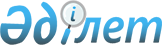 О внесении изменений в постановление Правления Национального Банка Республики Казахстан от 22 октября 2014 года № 210 "Об утверждении Правил регистрации сделок с эмиссионными ценными бумагами, переданными в номинальное держание, заключенных на организованном или неорганизованном рынке, в системе номинального держания (системе учета центрального депозитария), предоставления выписки с лицевого счета держателя ценных бумаг в системе учета номинального держания и (или) в системе учета центрального депозитария и предоставления номинальным держателем информации о клиентах, ценные бумаги которых находятся в его номинальном держании, по требованию регистратора, центрального депозитария и эмитента"Постановление Правления Национального Банка Республики Казахстан от 30 июля 2018 года № 166. Зарегистрировано в Министерстве юстиции Республики Казахстан 17 августа 2018 года № 17296
      В целях совершенствования нормативных правовых актов Республики Казахстан Правление Национального Банка Республики Казахстан ПОСТАНОВЛЯЕТ:
      1. Внести в постановление Правления Национального Банка Республики Казахстан от 22 октября 2014 года № 210 "Об утверждении Правил регистрации сделок с эмиссионными ценными бумагами, переданными в номинальное держание, заключенных на организованном или неорганизованном рынке, в системе номинального держания (системе учета центрального депозитария), предоставления выписки с лицевого счета держателя ценных бумаг в системе учета номинального держания и (или) в системе учета центрального депозитария и предоставления номинальным держателем информации о клиентах, ценные бумаги которых находятся в его номинальном держании, по требованию регистратора, центрального депозитария и эмитента" (зарегистрировано в Реестре государственной регистрации нормативных правовых актов под № 9876, опубликовано 28 ноября 2014 года в информационно-правовой системе "Әділет") следующие изменения:
      в Правилах регистрации сделок с эмиссионными ценными бумагами, переданными в номинальное держание, заключенных на организованном или неорганизованном рынке, в системе номинального держания (системе учета центрального депозитария), предоставления выписки с лицевого счета держателя ценных бумаг в системе учета номинального держания и (или) в системе учета центрального депозитария и предоставления номинальным держателем информации о клиентах, ценные бумаги которых находятся в его номинальном держании, по требованию регистратора, центрального депозитария и эмитента, утвержденных указанным постановлением:
      в подпункте 4) пункта 9:
      абзац первый изложить в следующей редакции:
      "4) документа, содержащего нотариально засвидетельствованные образцы подписей представителей юридического лица, обладающих правом подписывать документы на регистрацию операций по лицевым счетам и информационных операций, включающего сведения о (об):";
      абзац четвертый изложить в следующей редакции: 
      "должности, фамилии, имени, отчестве (при его наличии) представителя клиента номинального держателя, данных документа, удостоверяющего его личность;";
      в подпункте 2) пункта 10:
      абзац первый изложить в следующей редакции:
      "2) документа, содержащего нотариально засвидетельствованные образцы подписей представителей управляющего инвестиционным портфелем, обладающих правом подписывать документы на регистрацию операций по лицевым счетам и информационных операций, включающего сведения о (об):";
      абзац пятый изложить в следующей редакции:
      "должности, фамилии, имени, отчестве (при его наличии) представителей управляющего инвестиционным портфелем, данных документа, удостоверяющего его личность;";
      подпункт 4) пункта 11 изложить в следующей редакции:
      "4) документа, содержащего нотариально засвидетельствованные образцы подписей представителей управляющего инвестиционным портфелем, обладающих правом подписывать документы на регистрацию операций по лицевым счетам и информационных операций, включающего сведения о (об):
      наименовании номинального держателя;
      наименовании (фамилии, имени, отчестве (при его наличии) клиента номинального держателя, предоставляющего право на подписание документа;
      наименовании управляющего инвестиционным портфелем;
      должности, фамилии, имени, отчестве (при его наличии) представителей управляющего инвестиционным портфелем, данных документа, удостоверяющего его личность;
      указании на то, что образцы подписей, содержащиеся в данном документе, считаются обязательными при осуществлении всех операций по лицевому счету клиента, открытому в системе номинального держания;";
      в пункте 15:
      подпункт 1) изложить в следующей редакции:
      "1) наименование юридического лица (фамилия, имя, отчество (при его наличии) физического лица);";
      подпункт 9) изложить в следующей редакции:
      "9) банковские реквизиты (при наличии);";
      пункт 33-2 изложить в следующей редакции:
      "33-2. В случае реорганизации номинальных держателей в форме присоединения номинальный держатель, к которому производится присоединение, осуществляет подачу приказа центральному депозитарию на совершение операций, указанных в подпункте 2) пункта 39-1 Правил № 254, в течение 10 (десяти) рабочих дней со дня подписания сторонами передаточного акта в соответствии с законодательством Республики Казахстан об акционерных обществах.";
      части первую и вторую пункта 39 изложить в следующей редакции:
      "39. Приказ на проведение операции по лицевым счетам подписывается лицом, участвующим в сделке, или его представителем, или номинальным держателем в случае, указанном в пункте 35 Правил.
      Приказ управляющей компании паевого инвестиционного фонда на проведение операций с паями, за исключением информационных, подписывается ее представителем, а также подписывается руководителем подразделения кастодиана, обеспечивающего учет активов паевого инвестиционного фонда, либо подтверждается кастодианом путем направления им номинальному держателю своего подтверждения приказа управляющей компании паевого инвестиционного фонда на проведение операций с паями в письменном виде или в форме электронного документа с использованием информационных систем в соответствии с законодательством Республики Казахстан об электронном документе и электронной цифровой подписи, за исключением информационных.";
      пункт 49 изложить в следующей редакции:
      "49. Выписка с лицевого счета составляется по форме, согласно приложению 1 к Правилам и содержит следующие сведения:
      1) номер лицевого счета;
      2) наименование юридического лица (фамилию, имя, отчество (при его наличии) физического лица) держателя ценных бумаг;
      3) номер и дату государственной (перерегистрации) юридического лица (наименование и реквизиты документа, удостоверяющего личность физического лица);
      4) наименование эмитента и его место нахождения либо наименование паевого инвестиционного фонда, а также управляющей компании данного фонда и ее место нахождения;
      5) виды и идентификационные номера ценных бумаг или иные идентификаторы финансовых инструментов;
      6) дата погашения облигаций (исламских ценных бумаг);
      7) общее количество ценных бумаг (сведения о правах требования по обязательствам эмитента по эмиссионным ценным бумагам) определенного вида с указанием количества обремененных и (или) блокированных и (или) переданных в "репо", зарегистрированных на лицевом счете по состоянию на дату и время составления выписки;
      8) наименование номинального держателя, номер лицензии на осуществление профессиональной деятельности на рынке ценных бумаг, его юридический адрес, номер телефона, номер факса;
      9) время и дата, по состоянию на которые сформирована выписка с лицевого счета;
      10) иные сведения, предусмотренные внутренним документом номинального держателя.
      Выписка с лицевого счета, предоставляемая центральным депозитарием, составляется по форме, установленной внутренним документом центрального депозитария.
      Выписка с лицевого счета подписывается руководителем структурного подразделения номинального держателя, осуществляющего информационные операции в соответствии с внутренним документом номинального держателя, либо лицом, его замещающим.
      Допускается составление выписки с лицевого счета в форме электронного документа.";
      части первую и вторую пункта 56 изложить в следующей редакции:
      "56. Список акционеров составляется по форме, согласно приложениям 2 и 3 к Правилам и содержит информацию о собственниках, чьи акции находятся в номинальном держании с указанием количества принадлежащих им акций, сведения о наличии льгот по налогообложению, предоставленных акционеру в соответствии с Кодексом Республики Казахстан от 25 декабря 2017 года "О налогах и других обязательных платежах в бюджет (Налоговый кодекс)", а также информацию о количестве акций, принадлежащих собственникам, сведения о которых отсутствуют в системе учета центрального депозитария.
      Список акционеров подписывается руководителем структурного подразделения номинального держателя, осуществляющего учет ценных бумаг, переданных в номинальное держание, в соответствии с внутренним документом номинального держателя.";
      часть первую пункта 57 изложить в следующей редакции:
      "57. Документы клиентов, передаваемые номинальному держателю, в случае использования услуг трансфер-агента оформляются по формам согласно приложению 4 к Правилам.";
      Выписку с лицевого счета по форме согласно приложению 1 изложить в редакции согласно приложению 1 к настоящему постановлению;
      Список акционеров по форме согласно приложению 2 изложить в редакции согласно приложению 2 к настоящему постановлению;
      Список акционеров по форме согласно приложению 3 изложить в редакции согласно приложению 3 к настоящему постановлению;
      приложение 4 изложить в редакции согласно приложению 4 к настоящему постановлению.
      2. Департаменту регулирования небанковских финансовых организаций (Кошербаева А.М.) в установленном законодательством Республики Казахстан порядке обеспечить:
      1) совместно с Юридическим департаментом (Сарсенова Н.В.) государственную регистрацию настоящего постановления в Министерстве юстиции Республики Казахстан;
      2) в течение десяти календарных дней со дня государственной регистрации настоящего постановления направление его копии в бумажном и электронном виде на казахском и русском языках в Республиканское государственное предприятие на праве хозяйственного ведения "Республиканский центр правовой информации" для официального опубликования и включения в Эталонный контрольный банк нормативных правовых актов Республики Казахстан;
      3) размещение настоящего постановления на официальном интернет-ресурсе Национального Банка Республики Казахстан после его официального опубликования;
      4) в течение десяти рабочих дней после государственной регистрации настоящего постановления представление в Юридический департамент сведений об исполнении мероприятий, предусмотренных подпунктами 2), 3) настоящего пункта и пунктом 3 настоящего постановления.
      3. Управлению по защите прав потребителей финансовых услуг и внешних коммуникаций (Терентьев А.Л.) обеспечить в течение десяти календарных дней после государственной регистрации настоящего постановления направление его копии на официальное опубликование в периодические печатные издания.
      4. Контроль за исполнением настоящего постановления возложить на заместителя Председателя Национального Банка Республики Казахстан Курманова Ж.Б.
      5. Настоящее постановление вводится в действие со дня государственной регистрации и подлежит официальному опубликованию.
                   __________________________________________________
                   (наименование номинального держателя, номер и дата
                   выдачи лицензии на осуществление профессиональной
                   деятельности на рынке ценных бумаг, юридический
                         адрес, номер телефона, номер факса)
                               Выписка с лицевого счета № ___
             по состоянию на __ _______ 20 __ года, время ______
       Дата составления выписки ________             Время ________
      Сведения о держателе ценных бумаг:
      продолжение таблицы:
      Руководитель структурного подразделения номинального держателя
осуществляющего информационные операции либо лицо его замещающее
___________________________________________       _________
(фамилия, имя, отчество (при его наличии),             (подпись)
       занимаемая должность)
                   __________________________________________________
                   (наименование номинального держателя, номер и дата
                   выдачи лицензии на осуществление профессиональной
                   деятельности на рынке ценных бумаг, юридический
                         адрес, номер телефона, номер факса)
                         Список акционеров ______________________________
                                           (наименование эмитента)
                   по состоянию на ___ _____ 20 __ года,             время ___
       Цель составления списка акционеров: проведение общего
       собрания акционеров
       Сведения об эмитенте:
      Сведения о выпуске акций:
      продолжение таблицы:
      продолжение таблицы:
      Руководитель структурного подразделения номинального держателя,
осуществляющего учет ценных бумаг
_________________________________________________       ____________
(фамилия, имя, отчество (при его наличии),                   (подпись)
             занимаемая должность)
                   _________________________________________________________
                   (наименование номинального держателя, номер и дата выдачи
                   лицензии на осуществление профессиональной деятельности
                         на рынке ценных бумаг, юридический адрес, номер
                                     телефона, номер факса)
                         Список акционеров _______________________________
                                           (наименование эмитента)
                   по состоянию на ____ _____ 20 __ года,       время _______
       Цель составления списка акционеров: начисление доходов по ценным бумагам
       Сведения об эмитенте:
      Сведения о выпуске акций:
      продолжение таблицы:
      Руководитель структурного подразделения номинального держателя,
осуществляющего учет ценных бумаг
_____________________________________________       ___________
(фамилия, имя, отчество (при его наличии),             (подпись)
             занимаемая должность)
             Документы клиентов, передаваемые номинальному держателю, в случае
                               использования услуг трансфер-агента
                   Приказ на открытие (закрытие) лицевого счета, изменение
                               сведений о зарегистрированном лице
                                     (для юридического лица)
                   в __________________________________________________
                          (полное наименование номинального держателя)
       Дата __________________             Исходящий номер _________________
             Приказ на открытие (закрытие) лицевого счета, изменение сведений о
                   зарегистрированном лице (для физического лица)
                   в ______________________________________________
                         (полное наименование номинального держателя)
      (заполняется при закрытии лицевого счета или изменении сведений о
зарегистрированном лице)
             Приказ на ввод (вывод) ценных бумаг, выпущенных в соответствии с
       законодательством Республики Казахстан, в или из номинального держания
             ___________________________________________________________
                   (полное наименование номинального держателя)
             Приказ на ввод (вывод) ценных бумаг, выпущенных в соответствии с
             законодательством других государств, в или из номинального держания
             _________________________________________________
             (полное наименование номинального держателя)
      Приказ на регистрацию сделки залога прав на ценные бумаги и обременения
                                           ценных бумаг
                   в ________________________________________________
                         (полное наименование номинального держателя)
                               Приказ на регистрацию сделки 
                   в ________________________________________________
                         (полное наименование номинального держателя)
      Приказ на регистрацию блокирования (снятия блокирования) ценных бумаг
             в _________________________________________________
                   (полное наименование номинального держателя)
                         Приказ на регистрацию операции "репо"
                   в ____________________________________________
                   (полное наименование номинального держателя)
             Приказ на зачисление выпуска казахстанских депозитарных расписок
                   в _______________________________________________
                         (полное наименование номинального держателя)
      Приказ на регистрацию обмена казахстанских депозитарных расписок на
                                     базовый актив
             в _________________________________________________
                   (полное наименование номинального держателя)
             Приказ на выдачу списка держателей ценных бумаг и отчета о
                         зарегистрированных сделках
      Для списка держателей ценных бумаг: Для отчета о зарегистрированных сделках:
      Дополнительные сведения
________________________________________________________________________________
________________                   _____________________________________
(подпись)                         (фамилия, имя, отчество (при его наличии)
                   Клиентский заказ на покупку (продажу) ценных бумаг
      Данные о Клиенте:
                         Приказ на регистрацию перевода ценных бумаг
             в _______________________________________________
             (полное наименование номинального держателя)
                         Приказ на выдачу отчетных документов
             в _______________________________________________
                   (полное наименование номинального держателя)
                         Отчет об исполнении (неисполнении) приказа
             в _________________________________________________
                   (полное наименование номинального держателя)
                         Приказ на передачу клиентских заказов
             в ________________________________________________
                   (полное наименование номинального держателя)
					© 2012. РГП на ПХВ «Институт законодательства и правовой информации Республики Казахстан» Министерства юстиции Республики Казахстан
				
      Председатель
Национального Банка 

Д. Акишев
Приложение 1
к постановлению Правления
Национального Банка
Республики Казахстан
от 30 июля 2018 года № 166Приложение 1
к Правилам регистрации сделок
с эмиссионными ценными
бумагами, переданными в
номинальное держание,
заключенных на
организованном или
неорганизованном рынке, в
системе номинального держания
(системе учета центрального
депозитария), предоставления
выписки с лицевого счета
держателя ценных бумаг в
системе учета номинального
держания и (или) в системе
учета центрального депозитария
и предоставления номинальным
держателем информации о
клиентах, ценные бумаги
которых находятся в его
номинальном держании, по
требованию регистратора,
центрального депозитария и
эмитентаФорма
Фамилия, имя, отчество (при его наличии) держателя ценных бумаг - физического лица или наименование держателя ценных бумаг - юридического лица
Фамилия, имя, отчество (при его наличии) держателя ценных бумаг - физического лица или наименование держателя ценных бумаг - юридического лица
Фамилия, имя, отчество (при его наличии) держателя ценных бумаг - физического лица или наименование держателя ценных бумаг - юридического лица
Фамилия, имя, отчество (при его наличии) держателя ценных бумаг - физического лица или наименование держателя ценных бумаг - юридического лица
Фамилия, имя, отчество (при его наличии) держателя ценных бумаг - физического лица или наименование держателя ценных бумаг - юридического лица
Наименование и реквизиты документа, удостоверяющего личность держателя ценных бумаг - физического лица или номер и дата государственной регистрации (перерегистрации) держателя ценных бумаг - юридического лица
Наименование и реквизиты документа, удостоверяющего личность держателя ценных бумаг - физического лица или номер и дата государственной регистрации (перерегистрации) держателя ценных бумаг - юридического лица
Наименование и реквизиты документа, удостоверяющего личность держателя ценных бумаг - физического лица или номер и дата государственной регистрации (перерегистрации) держателя ценных бумаг - юридического лица
Наименование и реквизиты документа, удостоверяющего личность держателя ценных бумаг - физического лица или номер и дата государственной регистрации (перерегистрации) держателя ценных бумаг - юридического лица
Наименование и реквизиты документа, удостоверяющего личность держателя ценных бумаг - физического лица или номер и дата государственной регистрации (перерегистрации) держателя ценных бумаг - юридического лица
№
Наименование эмитента или паевого инвестиционного фонда и управляющей компании данного фонда
Место нахождения эмитента или управляющей компании паевого инвестиционного фонда
Вид и национальный идентификационный номер ценных бумаг или иной идентификатор финансовых инструментов
Дата погашения облигаций (исламских ценных бумаг) облигаций
1
2
3
4
5
Общее количество ценных бумаг, зарегистрированных на лицевом счете, в том числе в разделах:
Общее количество ценных бумаг, зарегистрированных на лицевом счете, в том числе в разделах:
Общее количество ценных бумаг, зарегистрированных на лицевом счете, в том числе в разделах:
Общее количество ценных бумаг, зарегистрированных на лицевом счете, в том числе в разделах:
Общее количество ценных бумаг, зарегистрированных на лицевом счете, в том числе в разделах:
Дополнительные сведения, указанные в соответствии с распоряжением эмитента
основной
блокирование
"репо"
обременение (с указанием лиц, в пользу которых осуществлено обременение)
иные разделы
6
7
8
9
10
11Приложение 2
к постановлению Правления
Национального Банка
Республики Казахстан
от 30 июля 2018 года № 166Приложение 2
к Правилам регистрации сделок
с эмиссионными ценными
бумагами, переданными в
номинальное держание,
заключенных на
организованном или
неорганизованном рынке, в
системе номинального держания
(системе учета центрального
депозитария), предоставления
выписки с лицевого счета
держателя ценных бумаг в
системе учета номинального
держания и (или) в системе
учета центрального депозитария
и предоставления номинальным
держателем информации о
клиентах, ценные бумаги
которых находятся в его
номинальном держании, по
требованию регистратора,
центрального депозитария и
эмитентаФорма
Наименование эмитента на казахском языке
Наименование эмитента на русском языке
Место нахождения эмитента
Номер и дата государственной регистрации (перерегистрации) юридического лица
Количество объявленных акций, из них:
Простых (в штуках)
Привилегированных (в штуках)
Количество размещенных акций, из них:
Простых (в штуках)
Привилегированных (в штуках)
Количество акций, выкупленных эмитентом, из них:
Простых (в штуках)
Привилегированных (в штуках)
№
Фамилия, имя, отчество (при его наличии) собственника - физического лица или наименование собственника - юридического лица
Наименование и реквизиты документа, удостоверяющего личность физического лица или дата государственной регистрации (перерегистрации) юридического лица
Национальный идентификационный номер ценных бумаг
1
2
3
4
Количество акций, зарегистрированных на лицевом счете (субсчете) собственника
Количество акций, зарегистрированных на лицевом счете (субсчете) собственника
Количество акций, зарегистрированных на лицевом счете (субсчете) собственника
Количество акций, зарегистрированных на лицевом счете (субсчете) собственника
простые акции
простые акции
простые акции
простые акции
общее количество акций
свободные от обременения
обремененные и (или) блокированные
голосующие
5
6
7
8
Дополнительные сведения
привилегированные акции
привилегированные акции
привилегированные акции
Дополнительные сведения
общее количество акций
свободные от обременения
обремененные и (или) блокированные, с указанием лиц, в пользу которых осуществлено обременение и (или) блокирование
Дополнительные сведения
9
10
11
12
Сведения о количестве ценных бумаг, находящихся в номинальном держании и принадлежащих собственнику, сведения о котором отсутствуют в системе учета центрального депозитария
Национальный идентификационный номер ценных бумаг
Количество акций, находящихся в номинальном держании, принадлежащих собственникам, сведения о которых отсутствуют в системе учета центрального депозитария
Количество акций, находящихся в номинальном держании, принадлежащих собственникам, сведения о которых отсутствуют в системе учета центрального депозитария
Дополнительные сведения
Сведения о количестве ценных бумаг, находящихся в номинальном держании и принадлежащих собственнику, сведения о котором отсутствуют в системе учета центрального депозитария
Национальный идентификационный номер ценных бумаг
простые
привилегированные
Дополнительные сведения
1
2
3
4
5Приложение 3
к постановлению Правления
Национального Банка
Республики Казахстан
от 30 июля 2018 года № 166Приложение 3
к Правилам регистрации сделок
с эмиссионными ценными
бумагами, переданными в
номинальное держание,
заключенных на
организованном или
неорганизованном рынке, в
системе номинального держания
(системе учета центрального
депозитария), предоставления
выписки с лицевого счета
держателя ценных бумаг в
системе учета номинального
держания и (или) в системе
учета центрального депозитария
и предоставления номинальным
держателем информации о
клиентах, ценные бумаги
которых находятся в его
номинальном держании, по
требованию регистратора,
центрального депозитария и
эмитентаФорма
Наименование эмитента на казахском языке
Наименование эмитента на русском языке
Место нахождения эмитента
Номер и дата государственной регистрации (перерегистрации) юридического лица
Количество объявленных акций, из них:
Простых (в штуках)
Привилегированных (в штуках)
Количество размещенных акций, из них:
Простых (в штуках)
Привилегированных (в штуках)
Количество акций, выкупленных эмитентом, из них:
Простых (в штуках)
Привилегированных (в штуках)
№
Фамилия, имя, отчество (при его наличии) собственника - физического лица или наименование собственника - юридического лица
Наименование и реквизиты документа, удостоверяющего личность физического лица или дата государственной регистрации (перерегистрации) юридического лица
Банковские реквизиты (при наличии)
Национальный идентификационный номер ценных бумаг
1
2
3
4
5
Количество акций, зарегистрированных на лицевом счете (субсчете) собственника
Количество акций, зарегистрированных на лицевом счете (субсчете) собственника
Сведения о наличии налоговых льгот
Дополнительные сведения
простые
привилегированные
Сведения о наличии налоговых льгот
Дополнительные сведения
6
7
8
9
Сведения о количестве ценных бумаг, находящихся в номинальном держании и принадлежащих собственнику, сведения о котором отсутствуют в системе учета центрального депозитария
Банковские реквизиты (при наличии)
Национальный идентификационный номер ценных бумаг
Количество акций, находящихся в номинальном держании, принадлежащих собственникам, сведения о которых отсутствуют в системе учета центрального депозитария ценных бумаг"
Количество акций, находящихся в номинальном держании, принадлежащих собственникам, сведения о которых отсутствуют в системе учета центрального депозитария ценных бумаг"
Дополнительные сведения
Сведения о количестве ценных бумаг, находящихся в номинальном держании и принадлежащих собственнику, сведения о котором отсутствуют в системе учета центрального депозитария
Банковские реквизиты (при наличии)
Национальный идентификационный номер ценных бумаг
простые
привилегированные
Дополнительные сведения
1
2
3
4
5
6Приложение 4
к постановлению Правления
Национального Банка
Республики Казахстан
от 30 июля 2018 года № 166Приложение 4
к Правилам регистрации сделок
с эмиссионными ценными
бумагами, переданными в
номинальное держание,
заключенных на
организованном или
неорганизованном рынке, в
системе номинального держания
(системе учета центрального
депозитария), предоставления
выписки с лицевого счета
держателя ценных бумаг в
системе учета номинального
держания и (или) в системе
учета центрального депозитария
и предоставления номинальным
держателем информации о
клиентах, ценные бумаги
которых находятся в его
номинальном держании, по
требованию регистратора,
центрального депозитария и
эмитентаФорма 1
Отправитель приказа ___________________________________________________________
                                                              (наименование юридического лица)

Номер лицевого счета □ □ □ □ □ □ □ □ □ □

(заполняется при закрытии лицевого счета или изменении сведений о зарегистрированном лице)

Приказывает открыть (закрыть) лицевой счет, изменить сведения о зарегистрированном лице
Отправитель приказа ___________________________________________________________
                                                              (наименование юридического лица)

Номер лицевого счета □ □ □ □ □ □ □ □ □ □

(заполняется при закрытии лицевого счета или изменении сведений о зарегистрированном лице)

Приказывает открыть (закрыть) лицевой счет, изменить сведения о зарегистрированном лице
Отправитель приказа ___________________________________________________________
                                                              (наименование юридического лица)

Номер лицевого счета □ □ □ □ □ □ □ □ □ □

(заполняется при закрытии лицевого счета или изменении сведений о зарегистрированном лице)

Приказывает открыть (закрыть) лицевой счет, изменить сведения о зарегистрированном лице
Отправитель приказа ___________________________________________________________
                                                              (наименование юридического лица)

Номер лицевого счета □ □ □ □ □ □ □ □ □ □

(заполняется при закрытии лицевого счета или изменении сведений о зарегистрированном лице)

Приказывает открыть (закрыть) лицевой счет, изменить сведения о зарегистрированном лице
Отправитель приказа ___________________________________________________________
                                                              (наименование юридического лица)

Номер лицевого счета □ □ □ □ □ □ □ □ □ □

(заполняется при закрытии лицевого счета или изменении сведений о зарегистрированном лице)

Приказывает открыть (закрыть) лицевой счет, изменить сведения о зарегистрированном лице
Отправитель приказа ___________________________________________________________
                                                              (наименование юридического лица)

Номер лицевого счета □ □ □ □ □ □ □ □ □ □

(заполняется при закрытии лицевого счета или изменении сведений о зарегистрированном лице)

Приказывает открыть (закрыть) лицевой счет, изменить сведения о зарегистрированном лице
Отправитель приказа ___________________________________________________________
                                                              (наименование юридического лица)

Номер лицевого счета □ □ □ □ □ □ □ □ □ □

(заполняется при закрытии лицевого счета или изменении сведений о зарегистрированном лице)

Приказывает открыть (закрыть) лицевой счет, изменить сведения о зарегистрированном лице
Отправитель приказа ___________________________________________________________
                                                              (наименование юридического лица)

Номер лицевого счета □ □ □ □ □ □ □ □ □ □

(заполняется при закрытии лицевого счета или изменении сведений о зарегистрированном лице)

Приказывает открыть (закрыть) лицевой счет, изменить сведения о зарегистрированном лице
Отправитель приказа ___________________________________________________________
                                                              (наименование юридического лица)

Номер лицевого счета □ □ □ □ □ □ □ □ □ □

(заполняется при закрытии лицевого счета или изменении сведений о зарегистрированном лице)

Приказывает открыть (закрыть) лицевой счет, изменить сведения о зарегистрированном лице
Отправитель приказа ___________________________________________________________
                                                              (наименование юридического лица)

Номер лицевого счета □ □ □ □ □ □ □ □ □ □

(заполняется при закрытии лицевого счета или изменении сведений о зарегистрированном лице)

Приказывает открыть (закрыть) лицевой счет, изменить сведения о зарегистрированном лице
Отправитель приказа ___________________________________________________________
                                                              (наименование юридического лица)

Номер лицевого счета □ □ □ □ □ □ □ □ □ □

(заполняется при закрытии лицевого счета или изменении сведений о зарегистрированном лице)

Приказывает открыть (закрыть) лицевой счет, изменить сведения о зарегистрированном лице
Вид операции
Вид операции
Вид операции
Вид операции
Вид операции
Вид операции
Вид операции
Вид операции
Вид операции
Вид операции
Вид операции
□ Открытие
□ Открытие
□ Открытие
□ Открытие
□ Открытие
□ Открытие
□ Открытие
□ Закрытие
□ Закрытие
□ Изменение сведений о зарегистрированном лице
Наименование клиента:
Наименование клиента:
Наименование клиента:
Наименование клиента:
Наименование клиента:
Наименование клиента:
Наименование клиента:
Наименование клиента:
Наименование клиента:
Наименование клиента:
Наименование клиента:
На казахском языке
На казахском языке
На казахском языке
На казахском языке
На казахском языке
На казахском языке
На казахском языке
На казахском языке
На казахском языке
На казахском языке
На казахском языке
Полное
Полное
Полное
___________________________________________________
___________________________________________________
___________________________________________________
___________________________________________________
___________________________________________________
___________________________________________________
___________________________________________________
___________________________________________________
Сокращенное
Сокращенное
Сокращенное
___________________________________________________
___________________________________________________
___________________________________________________
___________________________________________________
___________________________________________________
___________________________________________________
___________________________________________________
___________________________________________________
На русском языке
На русском языке
На русском языке
На русском языке
На русском языке
На русском языке
На русском языке
На русском языке
На русском языке
На русском языке
На русском языке
Полное
Полное
Полное
___________________________________________________
___________________________________________________
___________________________________________________
___________________________________________________
___________________________________________________
___________________________________________________
___________________________________________________
___________________________________________________
Сокращенное
Сокращенное
Сокращенное
___________________________________________________
___________________________________________________
___________________________________________________
___________________________________________________
___________________________________________________
___________________________________________________
___________________________________________________
___________________________________________________
Реквизиты справки о государственной регистрации(перерегистрации) юридического лица:

(при закрытии лицевого счета сведения не указываются, при изменении сведений - указываются только изменившиеся реквизиты)
Реквизиты справки о государственной регистрации(перерегистрации) юридического лица:

(при закрытии лицевого счета сведения не указываются, при изменении сведений - указываются только изменившиеся реквизиты)
Реквизиты справки о государственной регистрации(перерегистрации) юридического лица:

(при закрытии лицевого счета сведения не указываются, при изменении сведений - указываются только изменившиеся реквизиты)
Реквизиты справки о государственной регистрации(перерегистрации) юридического лица:

(при закрытии лицевого счета сведения не указываются, при изменении сведений - указываются только изменившиеся реквизиты)
Реквизиты справки о государственной регистрации(перерегистрации) юридического лица:

(при закрытии лицевого счета сведения не указываются, при изменении сведений - указываются только изменившиеся реквизиты)
Реквизиты справки о государственной регистрации(перерегистрации) юридического лица:

(при закрытии лицевого счета сведения не указываются, при изменении сведений - указываются только изменившиеся реквизиты)
Реквизиты справки о государственной регистрации(перерегистрации) юридического лица:

(при закрытии лицевого счета сведения не указываются, при изменении сведений - указываются только изменившиеся реквизиты)
Реквизиты справки о государственной регистрации(перерегистрации) юридического лица:

(при закрытии лицевого счета сведения не указываются, при изменении сведений - указываются только изменившиеся реквизиты)
Реквизиты справки о государственной регистрации(перерегистрации) юридического лица:

(при закрытии лицевого счета сведения не указываются, при изменении сведений - указываются только изменившиеся реквизиты)
Реквизиты справки о государственной регистрации(перерегистрации) юридического лица:

(при закрытии лицевого счета сведения не указываются, при изменении сведений - указываются только изменившиеся реквизиты)
Реквизиты справки о государственной регистрации(перерегистрации) юридического лица:

(при закрытии лицевого счета сведения не указываются, при изменении сведений - указываются только изменившиеся реквизиты)
Наименование документа
Наименование документа
Наименование документа
___________________________________________________
___________________________________________________
___________________________________________________
___________________________________________________
___________________________________________________
___________________________________________________
___________________________________________________
___________________________________________________
Дата выдачи документа
Дата выдачи документа
Дата выдачи документа
___________________________________________________
___________________________________________________
___________________________________________________
___________________________________________________
___________________________________________________
___________________________________________________
___________________________________________________
___________________________________________________
Наименование органа, выдавшего документ
Наименование органа, выдавшего документ
Наименование органа, выдавшего документ
___________________________________________________
___________________________________________________
___________________________________________________
___________________________________________________
___________________________________________________
___________________________________________________
___________________________________________________
___________________________________________________
Адрес: 
Адрес: 
Адрес: 
Адрес: 
Адрес: 
Адрес: 
Адрес: 
Адрес: 
Адрес: 
Адрес: 
Адрес: 
Местонахождения
Местонахождения
Местонахождения
___________________________________________________
___________________________________________________
___________________________________________________
___________________________________________________
___________________________________________________
___________________________________________________
___________________________________________________
___________________________________________________
Фактический
Фактический
Фактический
___________________________________________________
___________________________________________________
___________________________________________________
___________________________________________________
___________________________________________________
___________________________________________________
___________________________________________________
___________________________________________________
Банковские реквизиты:
Банковские реквизиты:
Банковские реквизиты:
Банковские реквизиты:
Банковские реквизиты:
Банковские реквизиты:
Банковские реквизиты:
Банковские реквизиты:
Банковские реквизиты:
Банковские реквизиты:
Банковские реквизиты:
Наименование банка, где открыт счет
Наименование банка, где открыт счет
Наименование банка, где открыт счет
___________________________________________________
___________________________________________________
___________________________________________________
___________________________________________________
___________________________________________________
___________________________________________________
___________________________________________________
___________________________________________________
Банковский идентификационный код (БИК)
Банковский идентификационный код (БИК)
Банковский идентификационный код (БИК)
Банковский идентификационный код (БИК)
□ □ □ □ □ □ □ □
□ □ □ □ □ □ □ □
□ □ □ □ □ □ □ □
□ □ □ □ □ □ □ □
□ □ □ □ □ □ □ □
□ □ □ □ □ □ □ □
□ □ □ □ □ □ □ □
Индивидуальный идентификационный код (ИИК)
Индивидуальный идентификационный код (ИИК)
Индивидуальный идентификационный код (ИИК)
Индивидуальный идентификационный код (ИИК)
□ □ □ □ □ □ □ □ □ □ □ □ □ □ □ □ □ □ □ □
□ □ □ □ □ □ □ □ □ □ □ □ □ □ □ □ □ □ □ □
□ □ □ □ □ □ □ □ □ □ □ □ □ □ □ □ □ □ □ □
□ □ □ □ □ □ □ □ □ □ □ □ □ □ □ □ □ □ □ □
□ □ □ □ □ □ □ □ □ □ □ □ □ □ □ □ □ □ □ □
□ □ □ □ □ □ □ □ □ □ □ □ □ □ □ □ □ □ □ □
□ □ □ □ □ □ □ □ □ □ □ □ □ □ □ □ □ □ □ □
Бизнес - идентификационный номер (БИН)
Бизнес - идентификационный номер (БИН)
Бизнес - идентификационный номер (БИН)
Бизнес - идентификационный номер (БИН)
□ □ □ □ □ □ □ □ □ □ □ □
□ □ □ □ □ □ □ □ □ □ □ □
□ □ □ □ □ □ □ □ □ □ □ □
□ □ □ □ □ □ □ □ □ □ □ □
□ □ □ □ □ □ □ □ □ □ □ □
□ □ □ □ □ □ □ □ □ □ □ □
□ □ □ □ □ □ □ □ □ □ □ □
Признак резидентства
Признак резидентства
Признак резидентства
Признак резидентства
□
□
□
Сектор экономики
Сектор экономики
□
□
Сведения о должностных лицах: 
Сведения о должностных лицах: 
Сведения о должностных лицах: 
Сведения о должностных лицах: 
Сведения о должностных лицах: 
Сведения о должностных лицах: 
Сведения о должностных лицах: 
Сведения о должностных лицах: 
Сведения о должностных лицах: 
Сведения о должностных лицах: 
Сведения о должностных лицах: 
Должность первого руководителя
Должность первого руководителя
Должность первого руководителя
Должность первого руководителя
Должность первого руководителя
________________________________________________
________________________________________________
________________________________________________
________________________________________________
________________________________________________
________________________________________________
Фамилия, имя, отчество (при его наличии) первого руководителя
Фамилия, имя, отчество (при его наличии) первого руководителя
Фамилия, имя, отчество (при его наличии) первого руководителя
Фамилия, имя, отчество (при его наличии) первого руководителя
Фамилия, имя, отчество (при его наличии) первого руководителя
________________________________________________
________________________________________________
________________________________________________
________________________________________________
________________________________________________
________________________________________________
Фамилия, имя, отчество (при его наличии) главного бухгалтера
Фамилия, имя, отчество (при его наличии) главного бухгалтера
Фамилия, имя, отчество (при его наличии) главного бухгалтера
Фамилия, имя, отчество (при его наличии) главного бухгалтера
Фамилия, имя, отчество (при его наличии) главного бухгалтера
________________________________________________
________________________________________________
________________________________________________
________________________________________________
________________________________________________
________________________________________________
Средства связи: 
Средства связи: 
Средства связи: 
Средства связи: 
Средства связи: 
Средства связи: 
Средства связи: 
Средства связи: 
Средства связи: 
Средства связи: 
Средства связи: 
Номер телефона
Номер телефона
_________________________________________________________________
_________________________________________________________________
_________________________________________________________________
_________________________________________________________________
_________________________________________________________________
_________________________________________________________________
_________________________________________________________________
_________________________________________________________________
_________________________________________________________________
Номер факса
Номер факса
_______________________________________________
_______________________________________________
_______________________________________________
_______________________________________________
_______________________________________________
_______________________________________________
_______________________________________________
_______________________________________________
_______________________________________________
Адрес электронной почты
Адрес электронной почты
_______________________________________________
_______________________________________________
_______________________________________________
_______________________________________________
_______________________________________________
_______________________________________________
_______________________________________________
_______________________________________________
_______________________________________________
____________ _______________________________________________ (подпись) (фамилия, имя, отчество (при его наличии)

Примечание (заполняется сотрудником номинального держателя при открытии лицевого счета)
____________ _______________________________________________ (подпись) (фамилия, имя, отчество (при его наличии)

Примечание (заполняется сотрудником номинального держателя при открытии лицевого счета)
____________ _______________________________________________ (подпись) (фамилия, имя, отчество (при его наличии)

Примечание (заполняется сотрудником номинального держателя при открытии лицевого счета)
____________ _______________________________________________ (подпись) (фамилия, имя, отчество (при его наличии)

Примечание (заполняется сотрудником номинального держателя при открытии лицевого счета)
____________ _______________________________________________ (подпись) (фамилия, имя, отчество (при его наличии)

Примечание (заполняется сотрудником номинального держателя при открытии лицевого счета)
____________ _______________________________________________ (подпись) (фамилия, имя, отчество (при его наличии)

Примечание (заполняется сотрудником номинального держателя при открытии лицевого счета)
____________ _______________________________________________ (подпись) (фамилия, имя, отчество (при его наличии)

Примечание (заполняется сотрудником номинального держателя при открытии лицевого счета)
____________ _______________________________________________ (подпись) (фамилия, имя, отчество (при его наличии)

Примечание (заполняется сотрудником номинального держателя при открытии лицевого счета)
____________ _______________________________________________ (подпись) (фамилия, имя, отчество (при его наличии)

Примечание (заполняется сотрудником номинального держателя при открытии лицевого счета)
____________ _______________________________________________ (подпись) (фамилия, имя, отчество (при его наличии)

Примечание (заполняется сотрудником номинального держателя при открытии лицевого счета)
____________ _______________________________________________ (подпись) (фамилия, имя, отчество (при его наличии)

Примечание (заполняется сотрудником номинального держателя при открытии лицевого счета)
Лицевой счет
Лицевой счет
Лицевой счет
Лицевой счет
Лицевой счет
Лицевой счет
□ □ □ □ □ □ □ □ □ □
□ □ □ □ □ □ □ □ □ □
□ □ □ □ □ □ □ □ □ □
□ □ □ □ □ □ □ □ □ □
□ □ □ □ □ □ □ □ □ □
Дата исполнения
Дата исполнения
Дата исполнения
Дата исполнения
Дата исполнения
Дата исполнения
□ □ / □ □ / □ □ □ □
□ □ / □ □ / □ □ □ □
□ □ / □ □ / □ □ □ □
□ □ / □ □ / □ □ □ □
□ □ / □ □ / □ □ □ □
Дополнительные сведения
Дополнительные сведения
Дополнительные сведения
Дополнительные сведения
Дополнительные сведения
Дополнительные сведенияФорма 2
Дата _____________________
Исходящий номер___________________________
Отправитель приказа ______________________________________________ (фамилия, имя, отчество (при его наличии) - физического лица (полностью)
Отправитель приказа ______________________________________________ (фамилия, имя, отчество (при его наличии) - физического лица (полностью)
Номер лицевого счета
□ □ □ □ □ □ □ □ □ □
Приказывает открыть (закрыть) лицевой счет, изменить сведения о зарегистрированном лице
Приказывает открыть (закрыть) лицевой счет, изменить сведения о зарегистрированном лице
Приказывает открыть (закрыть) лицевой счет, изменить сведения о зарегистрированном лице
Приказывает открыть (закрыть) лицевой счет, изменить сведения о зарегистрированном лице
Приказывает открыть (закрыть) лицевой счет, изменить сведения о зарегистрированном лице
Вид операции
Вид операции
□ Открытие
□ Открытие
□ Закрытие
□ Закрытие
□ Изменение сведений о зарегистрированном лице 
Сведения о физическом лице:

(при закрытии лицевого счета сведения не указываются, при изменении сведений – указываются только изменившиеся реквизиты)
Сведения о физическом лице:

(при закрытии лицевого счета сведения не указываются, при изменении сведений – указываются только изменившиеся реквизиты)
Сведения о физическом лице:

(при закрытии лицевого счета сведения не указываются, при изменении сведений – указываются только изменившиеся реквизиты)
Сведения о физическом лице:

(при закрытии лицевого счета сведения не указываются, при изменении сведений – указываются только изменившиеся реквизиты)
Сведения о физическом лице:

(при закрытии лицевого счета сведения не указываются, при изменении сведений – указываются только изменившиеся реквизиты)
Фамилия
Фамилия
□ □ □ □ □ □ □ □ □ □ □ □ □ □ □ □ □ □
□ □ □ □ □ □ □ □ □ □ □ □ □ □ □ □ □ □
□ □ □ □ □ □ □ □ □ □ □ □ □ □ □ □ □ □
Имя
Имя
□ □ □ □ □ □ □ □ □ □ □ □ □ □ □ □ □
□ □ □ □ □ □ □ □ □ □ □ □ □ □ □ □ □
□ □ □ □ □ □ □ □ □ □ □ □ □ □ □ □ □
Отчество

(при его наличии)
Отчество

(при его наличии)
□ □ □ □ □ □ □ □ □ □ □ □ □ □ □ □ □
□ □ □ □ □ □ □ □ □ □ □ □ □ □ □ □ □
□ □ □ □ □ □ □ □ □ □ □ □ □ □ □ □ □
Дата рождения
Дата рождения
□ □ / □ □ /□ □ □ □
□ □ / □ □ /□ □ □ □
□ □ / □ □ /□ □ □ □
Гражданство
Гражданство
□ □ □ □ □ □ □ □ □ □ □ □ □ □ □ □ □
□ □ □ □ □ □ □ □ □ □ □ □ □ □ □ □ □
□ □ □ □ □ □ □ □ □ □ □ □ □ □ □ □ □
Индивидуальный идентификационный номер (ИИН) 
Индивидуальный идентификационный номер (ИИН) 
□ □ □ □ □ □ □ □ □ □ □ □
□ □ □ □ □ □ □ □ □ □ □ □
□ □ □ □ □ □ □ □ □ □ □ □
Вид документа, удостоверяющего личность
Вид документа, удостоверяющего личность
_______________________________________________
_______________________________________________
_______________________________________________
Серия, номер, дата выдачи и орган выдачи
Серия, номер, дата выдачи и орган выдачи
_______________________________________________
_______________________________________________
_______________________________________________
Место жительства
Место жительства
_______________________________________________
_______________________________________________
_______________________________________________
Почтовый адрес, номер телефона
Почтовый адрес, номер телефона
_______________________________________________
_______________________________________________
_______________________________________________
Банковские реквизиты (при наличии):
Банковские реквизиты (при наличии):
_______________________________________________
_______________________________________________
_______________________________________________
Наименование банка
Наименование банка
_______________________________________________
_______________________________________________
_______________________________________________
Банковский идентификационный код (БИК)

Индивидуальный идентификационный код (ИИК)
Банковский идентификационный код (БИК)

Индивидуальный идентификационный код (ИИК)
□ □ □ □ □ □ □ □

□ □ □ □ □ □ □ □ □ □ □ □ □ □ □ □ □ □ □ □
□ □ □ □ □ □ □ □

□ □ □ □ □ □ □ □ □ □ □ □ □ □ □ □ □ □ □ □
□ □ □ □ □ □ □ □

□ □ □ □ □ □ □ □ □ □ □ □ □ □ □ □ □ □ □ □
__________
(подпись)
__________
(подпись)
__________
(подпись)
_______________________________________________
(фамилия, имя, отчество (при его наличии)
_______________________________________________
(фамилия, имя, отчество (при его наличии)
Примечание (заполняется сотрудником номинального держателя при открытии лицевого счета) ________________________________________________________________________
Примечание (заполняется сотрудником номинального держателя при открытии лицевого счета) ________________________________________________________________________
Примечание (заполняется сотрудником номинального держателя при открытии лицевого счета) ________________________________________________________________________
Примечание (заполняется сотрудником номинального держателя при открытии лицевого счета) ________________________________________________________________________
Примечание (заполняется сотрудником номинального держателя при открытии лицевого счета) ________________________________________________________________________
Номер лицевого счета
□ □ □ □ □ □ □ □ □ □ 
□ □ □ □ □ □ □ □ □ □ 
□ □ □ □ □ □ □ □ □ □ 
□ □ □ □ □ □ □ □ □ □ 
Дата открытия лицевого счета
□ □ / □ □ /□ □ □ □ 
□ □ / □ □ /□ □ □ □ 
□ □ / □ □ /□ □ □ □ 
□ □ / □ □ /□ □ □ □ 
Дополнительные сведения
______________________________________________________________
______________________________________________________________
______________________________________________________________
______________________________________________________________Форма 3
Дата __________________________
Дата __________________________
Дата __________________________
Дата __________________________
Исходящий номер ____________________
Исходящий номер ____________________
Исходящий номер ____________________
Исходящий номер ____________________
Исходящий номер ____________________
Исходящий номер ____________________
Полное наименование клиента

____________________________________________________________________
Полное наименование клиента

____________________________________________________________________
Полное наименование клиента

____________________________________________________________________
Полное наименование клиента

____________________________________________________________________
Полное наименование клиента

____________________________________________________________________
Полное наименование клиента

____________________________________________________________________
Полное наименование клиента

____________________________________________________________________
Полное наименование клиента

____________________________________________________________________
Полное наименование клиента

____________________________________________________________________
Полное наименование клиента

____________________________________________________________________
Вид сделки (операции) (нужное отметить)
Вид сделки (операции) (нужное отметить)
Вид сделки (операции) (нужное отметить)
Вид сделки (операции) (нужное отметить)
Вид сделки (операции) (нужное отметить)
Вид сделки (операции) (нужное отметить)
Вид сделки (операции) (нужное отметить)
Вид сделки (операции) (нужное отметить)
Вид сделки (операции) (нужное отметить)
Вид сделки (операции) (нужное отметить)
□ Ввод в номинальное держание
□ Ввод в номинальное держание
□ Ввод в номинальное держание
□ Вывод из номинального держания
□ Вывод из номинального держания
□ Вывод из номинального держания
□ Вывод из номинального держания
□ Вывод из номинального держания
Тип сделки (операции) (нужное отметить)
Тип сделки (операции) (нужное отметить)
Тип сделки (операции) (нужное отметить)
Тип сделки (операции) (нужное отметить)
Тип сделки (операции) (нужное отметить)
Тип сделки (операции) (нужное отметить)
Тип сделки (операции) (нужное отметить)
Тип сделки (операции) (нужное отметить)
Тип сделки (операции) (нужное отметить)
Тип сделки (операции) (нужное отметить)
□ Без смены прав по ценным бумагам
□ Купля (продажа)
□ Первичное размещение
□ Выкуп пая
□ Другое
Номер счета

□ □ □ □ □ □ □ □ □ □
Номер счета

□ □ □ □ □ □ □ □ □ □
Номер счета

□ □ □ □ □ □ □ □ □ □
Номер счета

□ □ □ □ □ □ □ □ □ □
Номер счета

□ □ □ □ □ □ □ □ □ □
Номер счета

□ □ □ □ □ □ □ □ □ □
Номер счета

□ □ □ □ □ □ □ □ □ □
Номер счета

□ □ □ □ □ □ □ □ □ □
Номер счета

□ □ □ □ □ □ □ □ □ □
Номер счета

□ □ □ □ □ □ □ □ □ □
Реквизиты ценных бумаг и параметры сделки (операции):
Реквизиты ценных бумаг и параметры сделки (операции):
Реквизиты ценных бумаг и параметры сделки (операции):
Реквизиты ценных бумаг и параметры сделки (операции):
Реквизиты ценных бумаг и параметры сделки (операции):
Реквизиты ценных бумаг и параметры сделки (операции):
Реквизиты ценных бумаг и параметры сделки (операции):
Реквизиты ценных бумаг и параметры сделки (операции):
Реквизиты ценных бумаг и параметры сделки (операции):
Реквизиты ценных бумаг и параметры сделки (операции):
Наименование эмитента
Наименование эмитента
Наименование эмитента
Наименование эмитента
_____________________________________________
_____________________________________________
_____________________________________________
_____________________________________________
_____________________________________________
_____________________________________________
Идентификатор ценной бумаги (указывается национальный идентификационный номер (НИН) или международный идентификационный номер (ISIN) или другой идентификатор ценной бумаги)
Идентификатор ценной бумаги (указывается национальный идентификационный номер (НИН) или международный идентификационный номер (ISIN) или другой идентификатор ценной бумаги)
Идентификатор ценной бумаги (указывается национальный идентификационный номер (НИН) или международный идентификационный номер (ISIN) или другой идентификатор ценной бумаги)
Идентификатор ценной бумаги (указывается национальный идентификационный номер (НИН) или международный идентификационный номер (ISIN) или другой идентификатор ценной бумаги)
□ □ □ □ □ □ □ □ □ □ □ □ □
□ □ □ □ □ □ □ □ □ □ □ □ □
□ □ □ □ □ □ □ □ □ □ □ □ □
□ □ □ □ □ □ □ □ □ □ □ □ □
□ □ □ □ □ □ □ □ □ □ □ □ □
□ □ □ □ □ □ □ □ □ □ □ □ □
Количество ценных бумаг
Количество ценных бумаг
Количество ценных бумаг
Количество ценных бумаг
□ □ □ □ □ □ □ □ □ □ □ □ □
□ □ □ □ □ □ □ □ □ □ □ □ □
□ □ □ □ □ □ □ □ □ □ □ □ □
□ □ □ □ □ □ □ □ □ □ □ □ □
□ □ □ □ □ □ □ □ □ □ □ □ □
□ □ □ □ □ □ □ □ □ □ □ □ □
Цена одной ценной бумаги
Цена одной ценной бумаги
Цена одной ценной бумаги
Цена одной ценной бумаги
□ □ □ □ □ □ □ □, □ □/ □ □ □
□ □ □ □ □ □ □ □, □ □/ □ □ □
□ □ □ □ □ □ □ □, □ □/ □ □ □
□ □ □ □ □ □ □ □, □ □/ □ □ □
□ □ □ □ □ □ □ □, □ □/ □ □ □
□ □ □ □ □ □ □ □, □ □/ □ □ □
Валюта выпуска
Валюта выпуска
Валюта выпуска
Валюта выпуска
□ □ □
□ □ □
□ □ □
□ □ □
□ □ □
□ □ □
Сумма сделки (операции)

(цифрами и прописью)
Сумма сделки (операции)

(цифрами и прописью)
Сумма сделки (операции)

(цифрами и прописью)
Сумма сделки (операции)

(цифрами и прописью)
□ □ □ □ □ □ □ □ □ □ □ □, □ □
□ □ □ □ □ □ □ □ □ □ □ □, □ □
□ □ □ □ □ □ □ □ □ □ □ □, □ □
□ □ □ □ □ □ □ □ □ □ □ □, □ □
□ □ □ □ □ □ □ □ □ □ □ □, □ □
□ □ □ □ □ □ □ □ □ □ □ □, □ □
Реквизиты лицевого счета контрагента в реестре:
Реквизиты лицевого счета контрагента в реестре:
Реквизиты лицевого счета контрагента в реестре:
Реквизиты лицевого счета контрагента в реестре:
Реквизиты лицевого счета контрагента в реестре:
Реквизиты лицевого счета контрагента в реестре:
Реквизиты лицевого счета контрагента в реестре:
Реквизиты лицевого счета контрагента в реестре:
Реквизиты лицевого счета контрагента в реестре:
Реквизиты лицевого счета контрагента в реестре:
Наименование или фамилия, имя, отчество (при его наличии)
Наименование или фамилия, имя, отчество (при его наличии)
Наименование или фамилия, имя, отчество (при его наличии)
Наименование или фамилия, имя, отчество (при его наличии)
_____________________________________________
_____________________________________________
_____________________________________________
_____________________________________________
_____________________________________________
_____________________________________________
Лицевой счет в реестре
Лицевой счет в реестре
Лицевой счет в реестре
Лицевой счет в реестре
□ □ □ □ □ □ □ □ □ □ □ □ □ □ □
□ □ □ □ □ □ □ □ □ □ □ □ □ □ □
□ □ □ □ □ □ □ □ □ □ □ □ □ □ □
□ □ □ □ □ □ □ □ □ □ □ □ □ □ □
□ □ □ □ □ □ □ □ □ □ □ □ □ □ □
□ □ □ □ □ □ □ □ □ □ □ □ □ □ □
Для физического лица:
Для физического лица:
Для физического лица:
Для физического лица:
Вид документа, удостоверяющего личность
Вид документа, удостоверяющего личность
Вид документа, удостоверяющего личность
Вид документа, удостоверяющего личность
_____________________________________________
_____________________________________________
_____________________________________________
_____________________________________________
_____________________________________________
_____________________________________________
Серия, номер, дата выдачи и орган выдачи
Серия, номер, дата выдачи и орган выдачи
Серия, номер, дата выдачи и орган выдачи
Серия, номер, дата выдачи и орган выдачи
_____________________________________________
_____________________________________________
_____________________________________________
_____________________________________________
_____________________________________________
_____________________________________________
_____________________________________________
_____________________________________________
_____________________________________________
_____________________________________________
_____________________________________________
_____________________________________________
_____________________________________________
_____________________________________________
_____________________________________________
_____________________________________________
_____________________________________________
_____________________________________________
Для юридического лица:
Для юридического лица:
Для юридического лица:
Для юридического лица:
дата государственной регистрации (перерегистрации) юридического лица
дата государственной регистрации (перерегистрации) юридического лица
дата государственной регистрации (перерегистрации) юридического лица
дата государственной регистрации (перерегистрации) юридического лица
_____________________________________________
_____________________________________________
_____________________________________________
_____________________________________________
_____________________________________________
_____________________________________________
_____________________________________________
_____________________________________________
_____________________________________________
_____________________________________________
_____________________________________________
_____________________________________________
Наименование органа, выдавшего справку о государственной регистрации (перерегистрации) юридического лица
Наименование органа, выдавшего справку о государственной регистрации (перерегистрации) юридического лица
Наименование органа, выдавшего справку о государственной регистрации (перерегистрации) юридического лица
Наименование органа, выдавшего справку о государственной регистрации (перерегистрации) юридического лица
_____________________________________________
_____________________________________________
_____________________________________________
_____________________________________________
_____________________________________________
_____________________________________________
Дополнительная информация ___________________________________________________
Дополнительная информация ___________________________________________________
Дополнительная информация ___________________________________________________
Дополнительная информация ___________________________________________________
Дополнительная информация ___________________________________________________
Дополнительная информация ___________________________________________________
Дополнительная информация ___________________________________________________
Дополнительная информация ___________________________________________________
Дополнительная информация ___________________________________________________
Дополнительная информация ___________________________________________________
____________ ____________________________________________
(подпись)              (фамилия, имя, отчество (при его наличии)
____________ ____________________________________________
(подпись)              (фамилия, имя, отчество (при его наличии)
____________ ____________________________________________
(подпись)              (фамилия, имя, отчество (при его наличии)
____________ ____________________________________________
(подпись)              (фамилия, имя, отчество (при его наличии)
____________ ____________________________________________
(подпись)              (фамилия, имя, отчество (при его наличии)
____________ ____________________________________________
(подпись)              (фамилия, имя, отчество (при его наличии)
____________ ____________________________________________
(подпись)              (фамилия, имя, отчество (при его наличии)
____________ ____________________________________________
(подпись)              (фамилия, имя, отчество (при его наличии)
____________ ____________________________________________
(подпись)              (фамилия, имя, отчество (при его наличии)
____________ ____________________________________________
(подпись)              (фамилия, имя, отчество (при его наличии)Форма 4
Дата ______________________
Дата ______________________
Дата ______________________
Исходящий номер____________________
Исходящий номер____________________
Исходящий номер____________________
Полное наименование клиента
______________________________________________________________________________
Полное наименование клиента
______________________________________________________________________________
Полное наименование клиента
______________________________________________________________________________
Полное наименование клиента
______________________________________________________________________________
Полное наименование клиента
______________________________________________________________________________
Полное наименование клиента
______________________________________________________________________________
Дата расчета □ □/ □ □/ □ □ □ □
Дата расчета □ □/ □ □/ □ □ □ □
Дата расчета □ □/ □ □/ □ □ □ □
Дата сделки (операции) □ □/ □ □/ □ □ □ □
Дата сделки (операции) □ □/ □ □/ □ □ □ □
Дата сделки (операции) □ □/ □ □/ □ □ □ □
□ Ввод в номинальное держание
□ Ввод в номинальное держание
□ Ввод в номинальное держание
□ Ввод в номинальное держание
□ Вывод в номинальное держание
□ Вывод в номинальное держание
Тип сделки (нужное отметить) 
Тип сделки (нужное отметить) 
Тип сделки (нужное отметить) 
Тип сделки (нужное отметить) 
Тип сделки (нужное отметить) 
Тип сделки (нужное отметить) 
□ Без смены права собственности
□ Без смены права собственности
□ Купля (продажа)
□ Первичное размещение
□ Первичное размещение
□ Другое
Номер счета
Номер счета
Номер счета
□ □ □ □ □ □ □ □ □ □
□ □ □ □ □ □ □ □ □ □
□ □ □ □ □ □ □ □ □ □
Реквизиты ценных бумаг и параметры сделки (операции)
Реквизиты ценных бумаг и параметры сделки (операции)
Реквизиты ценных бумаг и параметры сделки (операции)
Реквизиты ценных бумаг и параметры сделки (операции)
Реквизиты ценных бумаг и параметры сделки (операции)
Реквизиты ценных бумаг и параметры сделки (операции)
Наименование эмитента __________________________________________
Наименование эмитента __________________________________________
Наименование эмитента __________________________________________
Наименование эмитента __________________________________________
Наименование эмитента __________________________________________
Наименование эмитента __________________________________________
Наименование учетной организации ______________________________________________
                                          (международный, иностранный депозитарий или банк кастодиан)
Наименование учетной организации ______________________________________________
                                          (международный, иностранный депозитарий или банк кастодиан)
Наименование учетной организации ______________________________________________
                                          (международный, иностранный депозитарий или банк кастодиан)
Наименование учетной организации ______________________________________________
                                          (международный, иностранный депозитарий или банк кастодиан)
Наименование учетной организации ______________________________________________
                                          (международный, иностранный депозитарий или банк кастодиан)
Наименование учетной организации ______________________________________________
                                          (международный, иностранный депозитарий или банк кастодиан)
Идентификатор ценной бумаги (указывается национальный
идентификационный номер (НИН) или международный идентификационный
номер (ISIN) или другой идентификатор ценной бумаги) 
Идентификатор ценной бумаги (указывается национальный
идентификационный номер (НИН) или международный идентификационный
номер (ISIN) или другой идентификатор ценной бумаги) 
Идентификатор ценной бумаги (указывается национальный
идентификационный номер (НИН) или международный идентификационный
номер (ISIN) или другой идентификатор ценной бумаги) 
□ □ □ □ □ □ □ □ □ □ □ □ □
□ □ □ □ □ □ □ □ □ □ □ □ □
□ □ □ □ □ □ □ □ □ □ □ □ □
Количество ценных бумаг
Количество ценных бумаг
Количество ценных бумаг
□ □ □ □ □ □ □ □ □ □ □ □
□ □ □ □ □ □ □ □ □ □ □ □
□ □ □ □ □ □ □ □ □ □ □ □
Цена одной ценной бумаги
Цена одной ценной бумаги
Цена одной ценной бумаги
□ □ □ □ □ □ □ □, □ □/□ □ □
□ □ □ □ □ □ □ □, □ □/□ □ □
□ □ □ □ □ □ □ □, □ □/□ □ □
Валюта выпуска
Валюта выпуска
Валюта выпуска
□ □ □
□ □ □
□ □ □
Сумма сделки (операции)
(цифрами и прописью)
Сумма сделки (операции)
(цифрами и прописью)
Сумма сделки (операции)
(цифрами и прописью)
□ □ □ □ □ □ □ □ □ □ □, □ □
□ □ □ □ □ □ □ □ □ □ □, □ □
□ □ □ □ □ □ □ □ □ □ □, □ □
Сумма сделки (операции)
(цифрами и прописью)
Сумма сделки (операции)
(цифрами и прописью)
Сумма сделки (операции)
(цифрами и прописью)
_______________________
_______________________
_______________________
Реквизиты контрагента
Реквизиты контрагента
Реквизиты контрагента
Наименование 
Наименование 
Наименование 
___________________________
___________________________
___________________________
Счет в учетной организации
Счет в учетной организации
Счет в учетной организации
□ □ □ □ □ □ □ □ □ □ □ □ □
□ □ □ □ □ □ □ □ □ □ □ □ □
□ □ □ □ □ □ □ □ □ □ □ □ □
Реквизиты лица, на счет (со счета) которого осуществляется зачисление (списание) ценных бумаг
Реквизиты лица, на счет (со счета) которого осуществляется зачисление (списание) ценных бумаг
Реквизиты лица, на счет (со счета) которого осуществляется зачисление (списание) ценных бумаг
Реквизиты лица, на счет (со счета) которого осуществляется зачисление (списание) ценных бумаг
Реквизиты лица, на счет (со счета) которого осуществляется зачисление (списание) ценных бумаг
Реквизиты лица, на счет (со счета) которого осуществляется зачисление (списание) ценных бумаг
Наименование лица, в чью пользу зачисляются ценные бумаги (лица, поставляющего ценные бумаги)
Наименование лица, в чью пользу зачисляются ценные бумаги (лица, поставляющего ценные бумаги)
Наименование лица, в чью пользу зачисляются ценные бумаги (лица, поставляющего ценные бумаги)
 _____________________________________
 _____________________________________
 _____________________________________
Счет лица, в чью пользу зачисляются ценные бумаги (лица, поставляющего ценные бумаги) у получателя (отправителя)
Счет лица, в чью пользу зачисляются ценные бумаги (лица, поставляющего ценные бумаги) у получателя (отправителя)
Счет лица, в чью пользу зачисляются ценные бумаги (лица, поставляющего ценные бумаги) у получателя (отправителя)
 □ □ □ □ □ □ □ □ □ □ □ □ □ □ □ □
 □ □ □ □ □ □ □ □ □ □ □ □ □ □ □ □
 □ □ □ □ □ □ □ □ □ □ □ □ □ □ □ □
Номер в международной межбанковской системе перевода информации и совершения платежей (SWIFT) лица, в чью пользу зачисляются ценные бумаги (лица, поставляющего ценные бумаги)
Номер в международной межбанковской системе перевода информации и совершения платежей (SWIFT) лица, в чью пользу зачисляются ценные бумаги (лица, поставляющего ценные бумаги)
Номер в международной межбанковской системе перевода информации и совершения платежей (SWIFT) лица, в чью пользу зачисляются ценные бумаги (лица, поставляющего ценные бумаги)
 □ □ □ □ □ □ □ □ □ □ □ □ □ □ □ □
 □ □ □ □ □ □ □ □ □ □ □ □ □ □ □ □
 □ □ □ □ □ □ □ □ □ □ □ □ □ □ □ □
Номер в международной межбанковской системе перевода информации и совершения платежей (SWIFT) получателя (отправителя):
Номер в международной межбанковской системе перевода информации и совершения платежей (SWIFT) получателя (отправителя):
Номер в международной межбанковской системе перевода информации и совершения платежей (SWIFT) получателя (отправителя):
 □ □ □ □ □ □ □ □ □ □ □ □ □ □ □ □
 □ □ □ □ □ □ □ □ □ □ □ □ □ □ □ □
 □ □ □ □ □ □ □ □ □ □ □ □ □ □ □ □
Дополнительные сведения 
Дополнительные сведения 
Дополнительные сведения 
Дополнительные сведения 
Дополнительные сведения 
Дополнительные сведения 
____________ (подпись)
_________________________________________
фамилия, имя, отчество, (при его наличии)
_________________________________________
фамилия, имя, отчество, (при его наличии)
_________________________________________
фамилия, имя, отчество, (при его наличии)
_________________________________________
фамилия, имя, отчество, (при его наличии)
_________________________________________
фамилия, имя, отчество, (при его наличии)Форма 5
Дата ____________________
Дата ____________________
Дата ____________________
Дата ____________________
Дата ____________________
Исходящий номер ________________
Исходящий номер ________________
Исходящий номер ________________
Исходящий номер ________________
Полное наименование клиента 

_______________________________________________________________________________
Полное наименование клиента 

_______________________________________________________________________________
Полное наименование клиента 

_______________________________________________________________________________
Полное наименование клиента 

_______________________________________________________________________________
Полное наименование клиента 

_______________________________________________________________________________
Полное наименование клиента 

_______________________________________________________________________________
Полное наименование клиента 

_______________________________________________________________________________
Полное наименование клиента 

_______________________________________________________________________________
Полное наименование клиента 

_______________________________________________________________________________
Дата расчета □ □ / □ □ /□ □ □ □

Дата закрытия □ □ / □ □ /□ □ □ □
Дата расчета □ □ / □ □ /□ □ □ □

Дата закрытия □ □ / □ □ /□ □ □ □
Дата расчета □ □ / □ □ /□ □ □ □

Дата закрытия □ □ / □ □ /□ □ □ □
Дата расчета □ □ / □ □ /□ □ □ □

Дата закрытия □ □ / □ □ /□ □ □ □
Дата расчета □ □ / □ □ /□ □ □ □

Дата закрытия □ □ / □ □ /□ □ □ □
Дата расчета □ □ / □ □ /□ □ □ □

Дата закрытия □ □ / □ □ /□ □ □ □
Дата расчета □ □ / □ □ /□ □ □ □

Дата закрытия □ □ / □ □ /□ □ □ □
Дата расчета □ □ / □ □ /□ □ □ □

Дата закрытия □ □ / □ □ /□ □ □ □
Дата расчета □ □ / □ □ /□ □ □ □

Дата закрытия □ □ / □ □ /□ □ □ □
Тип сделки
Тип сделки
Тип сделки
Тип сделки
Тип сделки
Тип сделки
Тип сделки
Тип сделки
Тип сделки
□ Залог прав
□ Залог прав
□ Залог прав
□ Залог прав
□ Залог прав
□ Залог прав
□ Обременение
□ Обременение
□ Обременение
Вид сделки
(нужное отметить)
Вид сделки
(нужное отметить)
Вид сделки
(нужное отметить)
Вид сделки
(нужное отметить)
Вид сделки
(нужное отметить)
Вид сделки
(нужное отметить)
Вид сделки
(нужное отметить)
Вид сделки
(нужное отметить)
Вид сделки
(нужное отметить)
□ Возникновение
□ Прекращение
□ Прекращение
□ Прекращение
□ Прекращение
□ Прекращение
□ Прекращение
□ Неисполнение
□ Неисполнение
счет, на котором обременяются ценные бумаги
счет, на котором обременяются ценные бумаги
счет, на котором обременяются ценные бумаги
□ □ □ □ □ □ □ □ □ □
□ □ □ □ □ □ □ □ □ □
□ □ □ □ □ □ □ □ □ □
□ □ □ □ □ □ □ □ □ □
□ □ □ □ □ □ □ □ □ □
□ □ □ □ □ □ □ □ □ □
чет, в пользу которого обременяются ценные бумаги
чет, в пользу которого обременяются ценные бумаги
чет, в пользу которого обременяются ценные бумаги
□ □ □ □ □ □ □ □ □ □
□ □ □ □ □ □ □ □ □ □
□ □ □ □ □ □ □ □ □ □
□ □ □ □ □ □ □ □ □ □
□ □ □ □ □ □ □ □ □ □
□ □ □ □ □ □ □ □ □ □
Сведения о ценных бумагах и параметры сделки:
Сведения о ценных бумагах и параметры сделки:
Сведения о ценных бумагах и параметры сделки:
Сведения о ценных бумагах и параметры сделки:
Сведения о ценных бумагах и параметры сделки:
Сведения о ценных бумагах и параметры сделки:
Сведения о ценных бумагах и параметры сделки:
Сведения о ценных бумагах и параметры сделки:
Сведения о ценных бумагах и параметры сделки:
Наименование эмитента или паевого инвестиционного фонда
Наименование эмитента или паевого инвестиционного фонда
_________________________________________

_________________________________________
_________________________________________

_________________________________________
_________________________________________

_________________________________________
_________________________________________

_________________________________________
_________________________________________

_________________________________________
_________________________________________

_________________________________________
Вид ценных бумаг
Вид ценных бумаг
_________________________________________
_________________________________________
_________________________________________
_________________________________________
_________________________________________
_________________________________________
Идентификатор ценной бумаги (указывается национальный идентификационный номер (НИН) или международный идентификационный номер (ISIN) или другой идентификатор ценной бумаги)
Идентификатор ценной бумаги (указывается национальный идентификационный номер (НИН) или международный идентификационный номер (ISIN) или другой идентификатор ценной бумаги)
□ □ □ □ □ □ □ □ □ □ □ □ □ □ 
□ □ □ □ □ □ □ □ □ □ □ □ □ □ 
□ □ □ □ □ □ □ □ □ □ □ □ □ □ 
□ □ □ □ □ □ □ □ □ □ □ □ □ □ 
□ □ □ □ □ □ □ □ □ □ □ □ □ □ 
□ □ □ □ □ □ □ □ □ □ □ □ □ □ 
□ □ □ □ □ □ □ □ □ □ □ □ □ □ 
Количество ценных бумаг
Количество ценных бумаг
□ □ □ □ □ □ □ □ □ □ □ □ 
□ □ □ □ □ □ □ □ □ □ □ □ 
□ □ □ □ □ □ □ □ □ □ □ □ 
□ □ □ □ □ □ □ □ □ □ □ □ 
□ □ □ □ □ □ □ □ □ □ □ □ 
□ □ □ □ □ □ □ □ □ □ □ □ 
□ □ □ □ □ □ □ □ □ □ □ □ 
Цена одной ценной бумаги
Цена одной ценной бумаги
□ □ □ □ □ □ □ □, □ □/ □ □ □ 
□ □ □ □ □ □ □ □, □ □/ □ □ □ 
□ □ □ □ □ □ □ □, □ □/ □ □ □ 
□ □ □ □ □ □ □ □, □ □/ □ □ □ 
□ □ □ □ □ □ □ □, □ □/ □ □ □ 
□ □ □ □ □ □ □ □, □ □/ □ □ □ 
□ □ □ □ □ □ □ □, □ □/ □ □ □ 
Валюта выпуска
Валюта выпуска
□ □ □ 
□ □ □ 
□ □ □ 
□ □ □ 
□ □ □ 
□ □ □ 
□ □ □ 
Сумма сделки (цифрами и прописью)
Сумма сделки (цифрами и прописью)
□ □ □ □ □ □ □ □ □ □ □ □, □ □ 
□ □ □ □ □ □ □ □ □ □ □ □, □ □ 
□ □ □ □ □ □ □ □ □ □ □ □, □ □ 
□ □ □ □ □ □ □ □ □ □ □ □, □ □ 
□ □ □ □ □ □ □ □ □ □ □ □, □ □ 
□ □ □ □ □ □ □ □ □ □ □ □, □ □ 
□ □ □ □ □ □ □ □ □ □ □ □, □ □ 
Количество ценных бумаг, по которым залогодержателю передано право: 
Количество ценных бумаг, по которым залогодержателю передано право: 
Количество ценных бумаг, по которым залогодержателю передано право: 
Количество ценных бумаг, по которым залогодержателю передано право: 
Количество ценных бумаг, по которым залогодержателю передано право: 
Количество ценных бумаг, по которым залогодержателю передано право: 
Количество ценных бумаг, по которым залогодержателю передано право: 
Количество ценных бумаг, по которым залогодержателю передано право: 
Количество ценных бумаг, по которым залогодержателю передано право: 
голоса
голоса
□ □ □ □ □ □ □ □ □ □ □ □ □ □ 
□ □ □ □ □ □ □ □ □ □ □ □ □ □ 
□ □ □ □ □ □ □ □ □ □ □ □ □ □ 
□ □ □ □ □ □ □ □ □ □ □ □ □ □ 
□ □ □ □ □ □ □ □ □ □ □ □ □ □ 
□ □ □ □ □ □ □ □ □ □ □ □ □ □ 
□ □ □ □ □ □ □ □ □ □ □ □ □ □ 
получения вознаграждения
получения вознаграждения
□ □ □ □ □ □ □ □ □ □ □ □ □ □ 
□ □ □ □ □ □ □ □ □ □ □ □ □ □ 
□ □ □ □ □ □ □ □ □ □ □ □ □ □ 
□ □ □ □ □ □ □ □ □ □ □ □ □ □ 
□ □ □ □ □ □ □ □ □ □ □ □ □ □ 
□ □ □ □ □ □ □ □ □ □ □ □ □ □ 
□ □ □ □ □ □ □ □ □ □ □ □ □ □ 
Дополнительные сведения
Дополнительные сведения
Дополнительные сведения
Дополнительные сведения
Дополнительные сведения
Дополнительные сведения
Дополнительные сведения
Дополнительные сведения
Дополнительные сведения
_____________
(подпись)
_____________
(подпись)
_____________
(подпись)
_____________
(подпись)
___________________________
(фамилия, имя, отчество
(при его наличии)
___________________________
(фамилия, имя, отчество
(при его наличии)
___________________________
(фамилия, имя, отчество
(при его наличии)
___________________________
(фамилия, имя, отчество
(при его наличии)
___________________________
(фамилия, имя, отчество
(при его наличии)Форма 6
Дата _____________________________
Дата _____________________________
Дата _____________________________
Исходящий номер ___________________
Исходящий номер ___________________
Исходящий номер ___________________
Полное наименование клиента

_______________________________________________________________________________
Полное наименование клиента

_______________________________________________________________________________
Полное наименование клиента

_______________________________________________________________________________
Полное наименование клиента

_______________________________________________________________________________
Полное наименование клиента

_______________________________________________________________________________
Полное наименование клиента

_______________________________________________________________________________
Дата расчета
Дата расчета
□ □/ □ □/ □ □ □ □
□ □/ □ □/ □ □ □ □
□ □/ □ □/ □ □ □ □
□ □/ □ □/ □ □ □ □
Вид сделки (нужное отметить) 
Вид сделки (нужное отметить) 
Вид сделки (нужное отметить) 
Вид сделки (нужное отметить) 
Вид сделки (нужное отметить) 
Вид сделки (нужное отметить) 
□ Продажа
□ Продажа
□ Покупка
□ Покупка
□ Покупка
□ Покупка
□ Первичное размещение (продавец)
□ Первичное размещение (продавец)
□ Первичное размещение (покупатель)
□ Первичное размещение (покупатель)
□ Первичное размещение (покупатель)
□ Первичное размещение (покупатель)
□ Досрочное погашение (отправитель)
□ Досрочное погашение (отправитель)
□ Досрочное погашение (получатель)
□ Досрочное погашение (получатель)
□ Досрочное погашение (получатель)
□ Досрочное погашение (получатель)
Участники сделки:
Участники сделки:
Участники сделки:
Участники сделки:
Участники сделки:
Участники сделки:
счет отправителя
счет отправителя
□ □ □ □ □ □ □ □ □ □
□ □ □ □ □ □ □ □ □ □
□ □ □ □ □ □ □ □ □ □
□ □ □ □ □ □ □ □ □ □
счет получателя
счет получателя
□ □ □ □ □ □ □ □ □ □
□ □ □ □ □ □ □ □ □ □
□ □ □ □ □ □ □ □ □ □
□ □ □ □ □ □ □ □ □ □
Реквизиты ценных бумаг и параметры сделки:
Реквизиты ценных бумаг и параметры сделки:
Реквизиты ценных бумаг и параметры сделки:
Реквизиты ценных бумаг и параметры сделки:
Реквизиты ценных бумаг и параметры сделки:
Реквизиты ценных бумаг и параметры сделки:
Наименование эмитента или паевого инвестиционного фонда
Наименование эмитента или паевого инвестиционного фонда
Наименование эмитента или паевого инвестиционного фонда
Наименование эмитента или паевого инвестиционного фонда
________________________________
________________________________ 
________________________________
________________________________ 
Вид ценных бумаг
Вид ценных бумаг
Вид ценных бумаг
Вид ценных бумаг
________________________________ 
________________________________ 
Идентификатор ценной бумаги (указывается национальный идентификационный номер (НИН) или международный идентификационный номер (ISIN) или другой идентификатор ценной бумаги)
Идентификатор ценной бумаги (указывается национальный идентификационный номер (НИН) или международный идентификационный номер (ISIN) или другой идентификатор ценной бумаги)
Идентификатор ценной бумаги (указывается национальный идентификационный номер (НИН) или международный идентификационный номер (ISIN) или другой идентификатор ценной бумаги)
Идентификатор ценной бумаги (указывается национальный идентификационный номер (НИН) или международный идентификационный номер (ISIN) или другой идентификатор ценной бумаги)
□ □ □ □ □ □ □ □ □ □ □ □ □ □ 
□ □ □ □ □ □ □ □ □ □ □ □ □ □ 
Количество ценных бумаг
Количество ценных бумаг
Количество ценных бумаг
Количество ценных бумаг
□ □ □ □ □ □ □ □ □ □ □ □ □ □ 
□ □ □ □ □ □ □ □ □ □ □ □ □ □ 
Цена одной ценной бумаги
Цена одной ценной бумаги
Цена одной ценной бумаги
Цена одной ценной бумаги
□ □ □ □ □ □ □ □, □ □/ □ □ □ 
□ □ □ □ □ □ □ □, □ □/ □ □ □ 
Валюта выпуска
Валюта выпуска
Валюта выпуска
Валюта выпуска
□ □ □ 
□ □ □ 
Сумма сделки

(цифрами и прописью)
Сумма сделки

(цифрами и прописью)
Сумма сделки

(цифрами и прописью)
Сумма сделки

(цифрами и прописью)
□ □ □ □ □ □ □ □ □ □ □ □, □ □_________________________________ 
□ □ □ □ □ □ □ □ □ □ □ □, □ □_________________________________ 
Дополнительные сведения
_____________________________________________________
Дополнительные сведения
_____________________________________________________
Дополнительные сведения
_____________________________________________________
Дополнительные сведения
_____________________________________________________
Дополнительные сведения
_____________________________________________________
______________
(подпись)
__________________________________________________
(фамилия, имя, отчество (при его наличии)
__________________________________________________
(фамилия, имя, отчество (при его наличии)
__________________________________________________
(фамилия, имя, отчество (при его наличии)
__________________________________________________
(фамилия, имя, отчество (при его наличии)
__________________________________________________
(фамилия, имя, отчество (при его наличии)Форма 7
Дата _____________________
Дата _____________________
Дата _____________________
Дата _____________________
Исходящий номер _________________
Исходящий номер _________________
Исходящий номер _________________
Полное наименование клиента
_______________________________________________________________________________
Полное наименование клиента
_______________________________________________________________________________
Полное наименование клиента
_______________________________________________________________________________
Полное наименование клиента
_______________________________________________________________________________
Полное наименование клиента
_______________________________________________________________________________
Полное наименование клиента
_______________________________________________________________________________
Полное наименование клиента
_______________________________________________________________________________
Дата расчета
Дата расчета
Дата расчета
Дата расчета
□ □/ □ □/ □ □ □ □
□ □/ □ □/ □ □ □ □
□ □/ □ □/ □ □ □ □
Вид операции
(нужное отметить)
Вид операции
(нужное отметить)
Вид операции
(нужное отметить)
Вид операции
(нужное отметить)
Вид операции
(нужное отметить)
Вид операции
(нужное отметить)
Вид операции
(нужное отметить)
□ Блокирование
□ Снятие блокирования 
□ Снятие блокирования 
□ Снятие блокирования 
□ Снятие блокирования 
□ Снятие блокирования 
□ Снятие блокирования 
□ Внесение гарантийного взноса
□ Предторговая
□ Предторговая
□ Предторговая
□ Предторговая
□ По решению государственных органов
□ По решению государственных органов
Реквизиты ценных бумаг и параметры сделки:
Реквизиты ценных бумаг и параметры сделки:
Реквизиты ценных бумаг и параметры сделки:
Реквизиты ценных бумаг и параметры сделки:
Реквизиты ценных бумаг и параметры сделки:
Реквизиты ценных бумаг и параметры сделки:
Реквизиты ценных бумаг и параметры сделки:
счет
счет
□ □ □ □ □ □ □ □ □ □
□ □ □ □ □ □ □ □ □ □
□ □ □ □ □ □ □ □ □ □
□ □ □ □ □ □ □ □ □ □
Наименование эмитента или паевого инвестиционного фонда
Наименование эмитента или паевого инвестиционного фонда
_________________________________________
_________________________________________
_________________________________________
_________________________________________
_________________________________________
Вид ценных бумаг
Вид ценных бумаг
_________________________________________
_________________________________________
_________________________________________
_________________________________________
_________________________________________
Идентификатор ценной бумаги (указывается национальный идентификационный номер (НИН) или международный идентификационный номер (ISIN) или другой идентификатор ценной бумаги)
Идентификатор ценной бумаги (указывается национальный идентификационный номер (НИН) или международный идентификационный номер (ISIN) или другой идентификатор ценной бумаги)
□ □ □ □ □ □ □ □ □ □ □ □ □ □
□ □ □ □ □ □ □ □ □ □ □ □ □ □
□ □ □ □ □ □ □ □ □ □ □ □ □ □
□ □ □ □ □ □ □ □ □ □ □ □ □ □
□ □ □ □ □ □ □ □ □ □ □ □ □ □
Количество ценных бумаг
Количество ценных бумаг
□ □ □ □ □ □ □ □ □ □ □
□ □ □ □ □ □ □ □ □ □ □
□ □ □ □ □ □ □ □ □ □ □
□ □ □ □ □ □ □ □ □ □ □
□ □ □ □ □ □ □ □ □ □ □
Цена одной ценной бумаги
Цена одной ценной бумаги
□ □ □ □ □ □ □ □, □ □/ □ □ □
□ □ □ □ □ □ □ □, □ □/ □ □ □
□ □ □ □ □ □ □ □, □ □/ □ □ □
□ □ □ □ □ □ □ □, □ □/ □ □ □
□ □ □ □ □ □ □ □, □ □/ □ □ □
Валюта выпуска
Валюта выпуска
□ □ □
□ □ □
□ □ □
□ □ □
□ □ □
Сумма сделки

(цифрами и прописью)
Сумма сделки

(цифрами и прописью)
□ □ □ □ □ □ □ □ □ □ □ □, □ □

__________________________________
□ □ □ □ □ □ □ □ □ □ □ □, □ □

__________________________________
□ □ □ □ □ □ □ □ □ □ □ □, □ □

__________________________________
□ □ □ □ □ □ □ □ □ □ □ □, □ □

__________________________________
□ □ □ □ □ □ □ □ □ □ □ □, □ □

__________________________________
Биржевой сектор (заполняется при внесении гарантийного взноса одним из ниже перечисленных значений: 1 - иностранные валюты, 2 - срочные контракты, 3 - государственные ценные бумаги, 4 - негосударственные ценные бумаги)
Биржевой сектор (заполняется при внесении гарантийного взноса одним из ниже перечисленных значений: 1 - иностранные валюты, 2 - срочные контракты, 3 - государственные ценные бумаги, 4 - негосударственные ценные бумаги)
Дополнительные сведения
Дополнительные сведения
Дополнительные сведения
Дополнительные сведения
Дополнительные сведения
Дополнительные сведения
Дополнительные сведения
_________
(подпись)
_________
(подпись)
_________
(подпись)
_________________________________________
(фамилия, имя, отчество (при его наличии)
_________________________________________
(фамилия, имя, отчество (при его наличии)
_________________________________________
(фамилия, имя, отчество (при его наличии)
_________________________________________
(фамилия, имя, отчество (при его наличии)Форма 8
Дата _______________ 
Исходящий номер ______________________ 
Полное наименование клиента
________________________________________________________________________________________ 
Полное наименование клиента
________________________________________________________________________________________ 
Дата расчета
□ □/ □ □/ □ □ □ □ 
Вид операции
Вид операции
□ Открытие
□ Закрытие 
Тип операции
Тип операции
□ "репо"
□ Обратное "репо" 
Счета участников операции:
Счета участников операции:
счет продавца
□ □ □ □ □ □ □ □ □ □ □ 
счет покупателя
□ □ □ □ □ □ □ □ □ □ □ 
Реквизиты ценных бумаг и параметры операции:
Реквизиты ценных бумаг и параметры операции:
Наименование эмитента или паевого инвестиционного фонда
_____________________________________________ 
Вид ценных бумаг
 _____________________________________________ 
Идентификатор ценной бумаги (указывается национальный идентификационный номер (НИН) или международный идентификационный номер (ISIN) или другой идентификатор ценной бумаги)
□ □ □ □ □ □ □ □ □ □ □ □ □ □ 
Количество ценных бумаг
□ □ □ □ □ □ □ □ □ □ □ □ □ □ □ □ 
Цена за одну ценную бумагу
□ □ □ □ □ □ □ □, □ □/ □ □ □ 
Валюта расчета
□ □ □
Сумма операции
(цифрами и прописью)
□ □ □ □ □ □ □ □ □ □ □ □, □ □

_____________________________________________ 
Ставка "репо"
□ □ □ □ □ □ □ □ □ □ 
Дата открытия
□ □ □ □ □ □ □ □ 
Дата закрытия
□ □/ □ □/ □ □ □ □ 
Дополнительные сведения
 _________________________________________ 
______________
(подпись)
__________________________________________
(фамилия, имя, отчество (при его наличии)Форма 9
Дата______________
Исходящий номер _________________
Полное наименование эмитента казахстанских депозитарных расписок
_______________________________________________________________________________ 
Полное наименование эмитента казахстанских депозитарных расписок
_______________________________________________________________________________ 
Дата расчета
□ □/ □ □/ □ □ □ □ 
Номер счета эмитента 
□ □ □ □ □ □ □ □ □ □ 
Реквизиты выпуска казахстанских депозитарных расписок, базового актива и параметры сделки: 
Идентификатор базового актива
□ □ □ □ □ □ □ □ □ □ □ □ 
Эмитент базового актива
_________________________________________
Национальный идентификационный номер казахстанских депозитарных расписок
□ □ □ □ □ □ □ □ □ □ □ □ 
Количество казахстанских депозитарных расписок
□ □ □ □ □ □ □ □ □ □ □ □ □ □ □ 
Цена за одну казахстанскую депозитарную расписку
□ □ □ □ □ □ □ □ □ □ □ □ □ □ □ 
Валюта выпуска казахстанских депозитарных расписок
□ □ □ □ □ □ □ □ □ □ □ □ □ □ □ 
Сумма сделки

(цифрами и прописью)
□ □ □ □ □ □ □ □ □ □ □ □ □ □ □

___________________________________________
Дополнительные сведения
___________________________________________
____________
(подпись)
___________________________________________
(фамилия, имя, отчество (при его наличии)Форма 10
Дата________________
Исходящий номер ____________________________________
Полное наименование клиента 

_______________________________________________________________________________
Полное наименование клиента 

_______________________________________________________________________________
Дата расчета
□ □/ □ □/ □ □ □ □ 
Реквизиты выпуска казахстанских депозитарных расписок, базового актива и параметры сделки: 
Реквизиты выпуска казахстанских депозитарных расписок, базового актива и параметры сделки: 
Номер счета отправителя казахстанских депозитарных расписок
□ □ □ □ □ □ □ □ □ □ 
Наименование эмитента базового актива
___________________________________________

___________________________________________
Идентификатор базового актива
□ □ □ □ □ □ □ □ □ □ □ □ 
Наименование эмитента казахстанских депозитарных расписок
___________________________________________

___________________________________________
Номер счета эмитента казахстанских депозитарных расписок
□ □ □ □ □ □ □ □ □ □ 
Национальный идентификационный номер казахстанских депозитарных расписок
□ □ □ □ □ □ □ □ □ □ □ □ 
Количество казахстанских депозитарных расписок
□ □ □ □ □ □ □ □ □ □ □ □ □ □ □ 
Цена за одну казахстанскую депозитарную расписку
□ □ □ □ □ □ □ □, □ □/ □ □ □ 
Валюта выпуска
□ □ □ 
Сумма сделки

(цифрами и прописью)
□ □ □ □ □ □ □ □ □ □ □ □, □ □

___________________________________________
Дополнительные сведения
___________________________________________
__________
(подпись)
___________________________________________
(фамилия, имя, отчество (при его наличии)Форма 11
Дата _____________________
Исходящий номер ___________________
Полное наименование эмитента 
Полное наименование эмитента 
______________________________________________________________________________
______________________________________________________________________________
Тип отчетного документа (нужное отметить)
Тип отчетного документа (нужное отметить)
□ Список держателей ценных бумаг
□ Отчет о зарегистрированных сделках
Дополнительная информация отчетного документа
Дополнительная информация отчетного документа
_______________________________________________________________________________
_______________________________________________________________________________
Национальный идентификационный номер 
□ □ □ □ □ □ □ □ □ □

□ □
На □ □/ □ □/ □ □ □ □

(дата, на которую составляется список держателей ценных бумаг)
С □ □/ □ □/ □ □ □ □

(начало периода отчета о зарегистрированных сделках)

По □ □/ □ □/ □ □ □ □

(окончание периода отчета о зарегистрированных сделках)Форма 12
Дата приема клиентского заказа: _____________
Дата приема клиентского заказа: _____________
Время приема клиентского заказа ______________
Время приема клиентского заказа ______________
Покупка
□
Продажа
□
□ на аукционе 
□ на аукционе 
□ на вторичном рынке
□ на вторичном рынке
на бирже 
на бирже 
вне биржи 
вне биржи 
Полное наименование или фамилия, имя, отчество (при его наличии)
________________________________________
счет
□ □ □ □ □ □ □ □ □ □
Справка о государственной регистрации (перерегистрации) юридического лица:
Справка о государственной регистрации (перерегистрации) юридического лица:
Дата выдачи _________________
Кем выдано _____________________________
Наименование эмитента ценной бумаги
________________________________________
Вид ценной бумаги
________________________________________
Национальный идентификационный номер (НИН)
________________________________________
Срок действия заказа
________________________________________
№
Количество ценных бумаг
Цена сделки (тенге)
Объем сделки (тенге)
Тип заказа (отметить нужное)
Тип заказа (отметить нужное)
Тип заказа (отметить нужное)
№
Количество ценных бумаг
Цена сделки (тенге)
Объем сделки (тенге)
Рыночный заказ
Лимитный заказ
Буферный заказ
1
2
3
4
5
6
7
Наличие рекомендаций о совершении сделки
_________________________________________

_________________________________________

_________________________________________
_________________________________________

_________________________________________

_________________________________________
Дополнительные сведения _________________________________________ 
Дополнительные сведения _________________________________________ 
Дополнительные сведения _________________________________________ 
_______________
(подпись)
_______________
(подпись)
_________________________________________ (фамилия, имя, отчество (при его наличии)Форма 13
Дата _____________________
Дата _____________________
Дата _____________________
Дата _____________________
Дата _____________________
Дата _____________________
Дата _____________________
Исходящий номер __________________
Полное наименование депонента 

_______________________________________________________________________________________
Полное наименование депонента 

_______________________________________________________________________________________
Полное наименование депонента 

_______________________________________________________________________________________
Полное наименование депонента 

_______________________________________________________________________________________
Полное наименование депонента 

_______________________________________________________________________________________
Полное наименование депонента 

_______________________________________________________________________________________
Полное наименование депонента 

_______________________________________________________________________________________
Полное наименование депонента 

_______________________________________________________________________________________
Дата расчета
□ □/ □ □/ □ □ □ □
□ □/ □ □/ □ □ □ □
□ □/ □ □/ □ □ □ □
□ □/ □ □/ □ □ □ □
□ □/ □ □/ □ □ □ □
□ □/ □ □/ □ □ □ □
□ □/ □ □/ □ □ □ □
Вид перевода

(нужное отметить)
Вид перевода

(нужное отметить)
Вид перевода

(нужное отметить)
Вид перевода

(нужное отметить)
Вид перевода

(нужное отметить)
Вид перевода

(нужное отметить)
Вид перевода

(нужное отметить)
Вид перевода

(нужное отметить)
□ Основной
□ Основной
□ Основной
Указать наименование раздела 
Указать наименование раздела 
Указать наименование раздела 
Указать наименование раздела 
Указать наименование раздела 
□ Зачисление базового актива
□ Зачисление базового актива
□ Зачисление базового актива
□ Раздел "Базовый актив казахстанских депозитарных расписок"
□ Раздел "Базовый актив казахстанских депозитарных расписок"
□ Раздел "Базовый актив казахстанских депозитарных расписок"
□ Раздел "базовый актив американских депозитарных расписок (глобальных депозитарных расписок)"
□ Раздел "базовый актив американских депозитарных расписок (глобальных депозитарных расписок)"
□ Списание базового актива
□ Списание базового актива
□ Списание базового актива
□ Раздел "Базовый актив казахстанских депозитарных расписок"
□ Раздел "Базовый актив казахстанских депозитарных расписок"
□ Раздел "Базовый актив казахстанских депозитарных расписок"
□ Раздел "базовый актив американских депозитарных расписок (глобальных депозитарных расписок)"
□ Раздел "базовый актив американских депозитарных расписок (глобальных депозитарных расписок)"
□ Перевод (корректирующие действия)
□ Перевод (корректирующие действия)
□ Перевод (корректирующие действия)
□ Смена номинального держателя
□ Смена номинального держателя
□ Смена номинального держателя
Тип перевода (заполняется при выборе опции "Смена номинального держателя")

_______________________________________________________________________________
Тип перевода (заполняется при выборе опции "Смена номинального держателя")

_______________________________________________________________________________
Тип перевода (заполняется при выборе опции "Смена номинального держателя")

_______________________________________________________________________________
Тип перевода (заполняется при выборе опции "Смена номинального держателя")

_______________________________________________________________________________
Тип перевода (заполняется при выборе опции "Смена номинального держателя")

_______________________________________________________________________________
Тип перевода (заполняется при выборе опции "Смена номинального держателя")

_______________________________________________________________________________
Тип перевода (заполняется при выборе опции "Смена номинального держателя")

_______________________________________________________________________________
Тип перевода (заполняется при выборе опции "Смена номинального держателя")

_______________________________________________________________________________
□ Перевод всех выпусков ценных бумаг
□ Перевод всех выпусков ценных бумаг
□ Перевод всех выпусков ценных бумаг
□ Перевод всех выпусков ценных бумаг
□ Перевод всех выпусков ценных бумаг
□ Перевод всех выпусков ценных бумаг
□ Перевод всех выпусков ценных бумаг
□ Перевод всех выпусков ценных бумаг
□ Перевод одного выпуска ценных бумаг
□ Перевод одного выпуска ценных бумаг
□ Перевод одного выпуска ценных бумаг
□ Перевод одного выпуска ценных бумаг
□ Перевод одного выпуска ценных бумаг
□ Перевод одного выпуска ценных бумаг
□ Перевод одного выпуска ценных бумаг
□ Перевод одного выпуска ценных бумаг
□ Перевод одного выпуска ценных бумаг с раздела
□ Перевод одного выпуска ценных бумаг с раздела
□ Перевод одного выпуска ценных бумаг с раздела
□ Перевод одного выпуска ценных бумаг с раздела
□ Перевод одного выпуска ценных бумаг с раздела
□ Перевод одного выпуска ценных бумаг с раздела
□ Перевод одного выпуска ценных бумаг с раздела
□ Перевод одного выпуска ценных бумаг с раздела
___________________________________________
         (указать наименование раздела)
___________________________________________
         (указать наименование раздела)
___________________________________________
         (указать наименование раздела)
___________________________________________
         (указать наименование раздела)
___________________________________________
         (указать наименование раздела)
___________________________________________
         (указать наименование раздела)
___________________________________________
         (указать наименование раздела)
___________________________________________
         (указать наименование раздела)
Участники операции:
Участники операции:
Участники операции:
Участники операции:
Участники операции:
Участники операции:
Участники операции:
Участники операции:
Субсчет отправителя
Субсчет отправителя
□ □ □ □ □ □ □ □ □ □
□ □ □ □ □ □ □ □ □ □
□ □ □ □ □ □ □ □ □ □
□ □ □ □ □ □ □ □ □ □
□ □ □ □ □ □ □ □ □ □
□ □ □ □ □ □ □ □ □ □
Субсчет получателя
Субсчет получателя
□ □ □ □ □ □ □ □ □ □
□ □ □ □ □ □ □ □ □ □
□ □ □ □ □ □ □ □ □ □
□ □ □ □ □ □ □ □ □ □
□ □ □ □ □ □ □ □ □ □
□ □ □ □ □ □ □ □ □ □
Реквизиты ценных бумаг и параметры операции: 

(не заполняется при выборе типа перевода "Перевод всех выпусков ценных бумаг")
Реквизиты ценных бумаг и параметры операции: 

(не заполняется при выборе типа перевода "Перевод всех выпусков ценных бумаг")
Реквизиты ценных бумаг и параметры операции: 

(не заполняется при выборе типа перевода "Перевод всех выпусков ценных бумаг")
Реквизиты ценных бумаг и параметры операции: 

(не заполняется при выборе типа перевода "Перевод всех выпусков ценных бумаг")
Реквизиты ценных бумаг и параметры операции: 

(не заполняется при выборе типа перевода "Перевод всех выпусков ценных бумаг")
Реквизиты ценных бумаг и параметры операции: 

(не заполняется при выборе типа перевода "Перевод всех выпусков ценных бумаг")
Реквизиты ценных бумаг и параметры операции: 

(не заполняется при выборе типа перевода "Перевод всех выпусков ценных бумаг")
Реквизиты ценных бумаг и параметры операции: 

(не заполняется при выборе типа перевода "Перевод всех выпусков ценных бумаг")
Наименование эмитента или паевого инвестиционного фонда
Наименование эмитента или паевого инвестиционного фонда
Наименование эмитента или паевого инвестиционного фонда
Наименование эмитента или паевого инвестиционного фонда
_________________________________________

_________________________________________ 
_________________________________________

_________________________________________ 
_________________________________________

_________________________________________ 
_________________________________________

_________________________________________ 
Вид ценных бумаг
Вид ценных бумаг
Вид ценных бумаг
Вид ценных бумаг
_________________________________________

□ □ □ □ □ □ □ □ □ □ □ □ □ □
_________________________________________

□ □ □ □ □ □ □ □ □ □ □ □ □ □
_________________________________________

□ □ □ □ □ □ □ □ □ □ □ □ □ □
_________________________________________

□ □ □ □ □ □ □ □ □ □ □ □ □ □
Идентификатор ценной бумаги (указывается национальный идентификационный номер (НИН) или международный идентификационный номер (ISIN) или другой идентификатор ценной бумаги)
Идентификатор ценной бумаги (указывается национальный идентификационный номер (НИН) или международный идентификационный номер (ISIN) или другой идентификатор ценной бумаги)
Идентификатор ценной бумаги (указывается национальный идентификационный номер (НИН) или международный идентификационный номер (ISIN) или другой идентификатор ценной бумаги)
Идентификатор ценной бумаги (указывается национальный идентификационный номер (НИН) или международный идентификационный номер (ISIN) или другой идентификатор ценной бумаги)
Количество ценных бумаг
Количество ценных бумаг
Количество ценных бумаг
Количество ценных бумаг
□ □ □ □ □ □ □ □ □ □ □ □ □ □ □ □ 
□ □ □ □ □ □ □ □ □ □ □ □ □ □ □ □ 
□ □ □ □ □ □ □ □ □ □ □ □ □ □ □ □ 
□ □ □ □ □ □ □ □ □ □ □ □ □ □ □ □ 
Цена за одну ценную бумагу
Цена за одну ценную бумагу
Цена за одну ценную бумагу
Цена за одну ценную бумагу
□ □ □ □ □ □ □ □, □ □/ □ □ □
□ □ □ □ □ □ □ □, □ □/ □ □ □
□ □ □ □ □ □ □ □, □ □/ □ □ □
□ □ □ □ □ □ □ □, □ □/ □ □ □
Валюта выпуска
Валюта выпуска
Валюта выпуска
Валюта выпуска
□ □ □
□ □ □
□ □ □
□ □ □
Сумма операции

(цифрами и прописью)
Сумма операции

(цифрами и прописью)
Сумма операции

(цифрами и прописью)
Сумма операции

(цифрами и прописью)
□ □ □ □ □ □ □ □ □ □ □ □, □ □

_________________________________________ 
□ □ □ □ □ □ □ □ □ □ □ □, □ □

_________________________________________ 
□ □ □ □ □ □ □ □ □ □ □ □, □ □

_________________________________________ 
□ □ □ □ □ □ □ □ □ □ □ □, □ □

_________________________________________ 
Дополнительные сведения
Дополнительные сведения
Дополнительные сведения
Дополнительные сведения
Дополнительные сведения
Дополнительные сведения
Дополнительные сведения
Дополнительные сведения
___________________
(подпись)
___________________
(подпись)
___________________
(подпись)
___________________
(подпись)
___________________
(подпись)
_________________________________________
(фамилия, имя, отчество (при его наличии)
_________________________________________
(фамилия, имя, отчество (при его наличии)
_________________________________________
(фамилия, имя, отчество (при его наличии)Форма 14
Дата ____________________
Дата ____________________
Исходящий номер ___________
Полное наименование клиента 

_____________________________________________________________________________
Полное наименование клиента 

_____________________________________________________________________________
Полное наименование клиента 

_____________________________________________________________________________
Тип отчетного документа

(нужное отметить) 
Тип отчетного документа

(нужное отметить) 
Тип отчетного документа

(нужное отметить) 
□ Выписка с лицевого счета
□ Выписка с лицевого счета
□ Отчет о проведенных операциях по счету
Дополнительная информация отчетного документа

______________________________________________________________________________
Дополнительная информация отчетного документа

______________________________________________________________________________
Дополнительная информация отчетного документа

______________________________________________________________________________
счет
счет
□ □ □ □ □ □ □ □

□ □
(заполняется только для получения выписки с лицевого счета и отчета о проведенных операциях по счету)
(заполняется только для получения выписки с лицевого счета и отчета о проведенных операциях по счету)
(заполняется только для получения выписки с лицевого счета и отчета о проведенных операциях по счету)
Идентификатор ценной бумаги (указывается национальный идентификационный номер (НИН) или международный идентификационный номер (ISIN) или другой идентификатор ценной бумаги)
Идентификатор ценной бумаги (указывается национальный идентификационный номер (НИН) или международный идентификационный номер (ISIN) или другой идентификатор ценной бумаги)
□ □ □ □ □ □ □ □

□ □ □ □
(заполняется при необходимости получения выписки с лицевого счета по счету клиента и определенному выпуску ценных бумаг)
(заполняется при необходимости получения выписки с лицевого счета по счету клиента и определенному выпуску ценных бумаг)
(заполняется при необходимости получения выписки с лицевого счета по счету клиента и определенному выпуску ценных бумаг)
Для выписки с лицевого счета

На □ □/ □ □/ □ □ □ □

(дата, на которую составляется выписка)
Для выписки с лицевого счета

На □ □/ □ □/ □ □ □ □

(дата, на которую составляется выписка)
Для отчета об операциях

С □ □/ □ □/ □ □ □ □

(начало периода отчета)
По □ □/ □ □/ □ □ □ □

(окончание периода отчета)
Примечание (заполняется при получении отчетных документов на регулярной основе)

______________________________________________________________________________
Примечание (заполняется при получении отчетных документов на регулярной основе)

______________________________________________________________________________
Примечание (заполняется при получении отчетных документов на регулярной основе)

______________________________________________________________________________
Дополнительные сведения

___________________________________________________ 
Дополнительные сведения

___________________________________________________ 
Дополнительные сведения

___________________________________________________ 
________________
(подпись)
_________________________________________
(фамилия, имя, отчество (при его наличии)
_________________________________________
(фамилия, имя, отчество (при его наличии)Форма 15
Дата и время ___________________
Дата и время ___________________
Дата и время ___________________
Дата и время ___________________
Исходящий номер __________________
Полное наименование клиента 

______________________________________________________________________________

Номер приказа клиента на регистрацию сделки ___________________________
Полное наименование клиента 

______________________________________________________________________________

Номер приказа клиента на регистрацию сделки ___________________________
Полное наименование клиента 

______________________________________________________________________________

Номер приказа клиента на регистрацию сделки ___________________________
Полное наименование клиента 

______________________________________________________________________________

Номер приказа клиента на регистрацию сделки ___________________________
Полное наименование клиента 

______________________________________________________________________________

Номер приказа клиента на регистрацию сделки ___________________________
Дата приказа клиента на регистрацию сделки
Дата приказа клиента на регистрацию сделки
□ □/ □ □/ □ □ □ □
□ □/ □ □/ □ □ □ □
□ □/ □ □/ □ □ □ □
Дата регистрации
Дата регистрации
□ □/ □ □/ □ □ □ □
□ □/ □ □/ □ □ □ □
□ □/ □ □/ □ □ □ □
Время регистрации
Время регистрации
□ □:□ □
□ □:□ □
□ □:□ □
Лицевой счет
Лицевой счет
□ □ □ □ □ □ □ □ □ □
□ □ □ □ □ □ □ □ □ □
□ □ □ □ □ □ □ □ □ □
Статус приказа (нужное отметить)
Статус приказа (нужное отметить)
Статус приказа (нужное отметить)
Статус приказа (нужное отметить)
Статус приказа (нужное отметить)
□ Исполнен
□ Исполнен
□ Исполнен
□ Не исполнен
□ Не исполнен
Дополнительная информация по выдаваемому документу

______________________________________________________________________________
Дополнительная информация по выдаваемому документу

______________________________________________________________________________
Дополнительная информация по выдаваемому документу

______________________________________________________________________________
Дополнительная информация по выдаваемому документу

______________________________________________________________________________
Дополнительная информация по выдаваемому документу

______________________________________________________________________________
Причина не исполнения приказа (заполняется в случае не исполнения приказа)
Причина не исполнения приказа (заполняется в случае не исполнения приказа)
Причина не исполнения приказа (заполняется в случае не исполнения приказа)
Причина не исполнения приказа (заполняется в случае не исполнения приказа)
Причина не исполнения приказа (заполняется в случае не исполнения приказа)
___________
(подпись)
_________________________________________
(фамилия, имя, отчество (при его наличии)
_________________________________________
(фамилия, имя, отчество (при его наличии)
_________________________________________
(фамилия, имя, отчество (при его наличии)
_________________________________________
(фамилия, имя, отчество (при его наличии)Форма 16
Дата _____________________
Дата _____________________
Дата _____________________
Исходящий номер _________________
Полное наименование клиента 

______________________________________________________________________________

______________________________________________________________________________
Полное наименование клиента 

______________________________________________________________________________

______________________________________________________________________________
Полное наименование клиента 

______________________________________________________________________________

______________________________________________________________________________
Полное наименование клиента 

______________________________________________________________________________

______________________________________________________________________________
Тип заказа

(нужное отметить)

_______________________________________________________________________________
Тип заказа

(нужное отметить)

_______________________________________________________________________________
Тип заказа

(нужное отметить)

_______________________________________________________________________________
Тип заказа

(нужное отметить)

_______________________________________________________________________________
□ Лимитный заказ
□ Лимитный заказ
□ Лимитный заказ
□ Буферный заказ
□ Рыночный заказ
□ Рыночный заказ
□ Рыночный заказ
□ Иной заказ (предусмотренные внутренними документами номинального держателя)
Реквизиты ценных бумаг и параметры сделки:
Реквизиты ценных бумаг и параметры сделки:
Реквизиты ценных бумаг и параметры сделки:
Реквизиты ценных бумаг и параметры сделки:
Наименование эмитента или паевого инвестиционного фонда
Наименование эмитента или паевого инвестиционного фонда
________________________________________

________________________________________
________________________________________

________________________________________
Вид ценных бумаг
Вид ценных бумаг
________________________________________ 
________________________________________ 
Идентификатор ценной бумаги (указывается национальный идентификационный номер (НИН) или международный идентификационный номер (ISIN) или другой идентификатор ценной бумаги)
Идентификатор ценной бумаги (указывается национальный идентификационный номер (НИН) или международный идентификационный номер (ISIN) или другой идентификатор ценной бумаги)
□ □ □ □ □ □ □ □ □ □ □ □
□ □ □ □ □ □ □ □ □ □ □ □
Количество ценных бумаг
Количество ценных бумаг
□ □ □ □ □ □ □ □ □ □ □ □ □ □
□ □ □ □ □ □ □ □ □ □ □ □ □ □
Цена одной ценной бумаги
Цена одной ценной бумаги
□ □ □ □ □ □ □ □, □ □
□ □ □ □ □ □ □ □, □ □
Валюта расчета
Валюта расчета
□ □ □
□ □ □
Сумма сделки

(цифрами и прописью)
Сумма сделки

(цифрами и прописью)
□ □ □ □ □ □ □ □ □ □ □ □, □ □
□ □ □ □ □ □ □ □ □ □ □ □, □ □
Дополнительные сведения 
Дополнительные сведения 
Дополнительные сведения 
Дополнительные сведения 
____________
(подпись)
_________________________________________
(фамилия, имя, отчество (при его наличии)
_________________________________________
(фамилия, имя, отчество (при его наличии)
_________________________________________
(фамилия, имя, отчество (при его наличии)